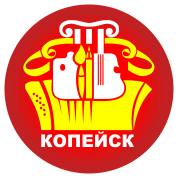 ОТЧЕТО РАБОТЕ УПРАВЛЕНИЯ КУЛЬТУРЫ КОПЕЙСКОГО ГОРОДСКОГО ОКРУГАЧелябинской областиза 2022 год                                     СодержаниеСеть учреждений культуры. Копейского городского округа…………………………… …………………..……..…...………………....3 -6Система управления и методического обеспечения деятельности учреждений культуры территории…………………………...…………..……..6-  8Вопросы культуры, рассмотренные в органах власти Копейского городского округа………………………………………………………………..8-11Перечень муниципальных программ по культуре……………………...11-12Мероприятия в рамках национального проекта «Культура»…………..12-13Крупные мероприятия, их оценка………………………………….……13-25Мероприятия в рамках реализации программы «Доступная среда»…………………………………………………………….……………....26-29Мероприятия в рамках реализации программы «Старшее поколение»…………………………………………………………………….…30-36Мероприятия, направленные на социально –культурную адаптацию и интеграции иностранных граждан, профилактику терроризма и экстремизма……………………………………………………………………...36-47Мероприятия, направленные на работу с семьями, находящимися в социально – опасном положении, трудной жизненной ситуации, профилактику правонарушений, совершенных несовершеннолетними………………...……47-5311. Кадровая политика……………………………...……………………….. 54-6312. Анализ финансово – хозяйственной деятельности…………..…….…..63-6613. Материально – техническая база учреждений культуры………………66-71 Работа по приоритетным направлениям в сфере культурно  деятельности14.1. Развитие культурно –досуговой деятельности……………………72-7814.2. Развитие киносети  …………………………………………….........78-7914.3. Развитие библиотечного дела………………………...…….............79-8214.4. Развитие музейного дела………………………………....................83-8414.5. Развитие системы дополнительного образования детей………….85-8914.6. Мероприятия, направленные на развитие и поддержку национальных культур Южного Урала……………………………...………………………….89-9614.7. Развитие событийного туризма……………………………….........96-9715.  Проведение независимой оценки качества……….………..…….........97-10216. Проблемные вопросы в сфере культуры Копейского городского округа…………………………………………………………………….…….102-103 АНАЛИЗ СЕТИ УЧРЕЖДЕНИЙ КУЛЬТУРЫ КОПЕЙСКОГО ГОРОДСКОГО ОКРУГА.Согласно утвержденной «Стратегии Государственной культурной политики на период до 2030 года» (Распоряжение Правительства Российской Федерации от 29 февраля 2016 г. № 326-р) культура возведена в ранг национальных приоритетов и признана важнейшим фактором роста качества жизни и гармонизации общественных отношений, гарантом сохранения единого культурного пространства и территориальной целостности Российской Федерации.	В соответствии с этим управление культуры администрации городского округа в 2022 году решало следующие задачи, определенные целями:ЦЕЛИФормирование гармонично развитой личности.Сохранение исторического и культурного наследия и его использование для развития интереса к культурам народов России.Передача от поколения к поколению традиционных для общества ценностей, норм, традиций и обычаев.Создание условий для реализации каждым человеком его творческого потенциала и организация необходимого пространства для развития межличностного неформального общения.Обеспечение гражданам доступа к знаниям, информации и культурным ценностям.Развитие и поддержка института семейных ценностей.Создание комфортной, безопасной и развивающей инклюзивной среды для всех социальных категорий населения городского округа.ЗАДАЧИ1. Сохранение нематериального культурного наследия, национальных культур.2. Совершенствование библиотечного обслуживания населения округа, обеспечения равного доступа населения к  информационным ресурсам.3. Проведение мероприятий, направленных на организацию досуга населения. 4. Развитие творческих коллективов художественной самодеятельности.5 Обеспечение безопасности и сохранности музейных фондов.6. Обеспечение музейного обслуживания населения.7. Обеспечение развития дополнительного образования детей.8. Поддержка одаренных детей.Основные темы года:2022 год –  Год сохранения нематериального культурного наследия народов Росси2022 год – 115-летие  города Копейска 2018 -2027 г.г. – Десятилетие детства в России2013-2022 – Международное десятилетие сближения культурКультура городского округа представлена сегодня 11 муниципальными бюджетными учреждениями:	Клубного типа – 6 юридических лиц (12 Домов культуры)	- «Дом культуры им. С.М. Кирова» - обособленное  подразделение «Дом культуры Угольщиков» (директор Саблина Татьяна Евгеньевна);	- «Дом культуры им. Маяковского» - обособленные  подразделения: «Дом культуры им. Лермонтова»,  «Дом культуры с. Калачева», «Клуб пос. Заозерный» (директор Руднева Оксана Юрьевна);	- «Дом культуры им. Бажова» (директор Жуков Дмитрий Юрьевич);	- «Дом культуры им. 30 лет ВЛКСМ» - обособленное  подразделение «Дом культуры им. Вахрушева» (директор Бернс Елена Ивановна);	- «Дом культуры им. Ильича» - обособленное  подразделение «Дом культуры пос. РМЗ» (директор Бояркина Анна Васильевна);	- «Дом культуры им. Петрякова» (директор Черныш Ирина Валерьевна)	Школы дополнительного образования:	- Детская музыкальная школа № 1 (директор Смольянова Ирина Викторовна)	- Детская школа искусств № 1 – дополнительные учебные места в «ДК Лермонтова» (директор, кандидат педагогических наук Маргарян Лариса Ивановна)	- Детская  школа искусств № 2 (директор Фастовская Наталья Николаевна)	Библиотеки:	«Централизованная библиотечная система»- 12 библиотек (директор Кучина Елена Леонидовна): Библиотека для взрослых – 1, Детская библиотека -2, Детско – юношеская библиотека – 1, Библиотеки семейного чтения – 7.	 - Краеведческий музей (директор Мясникова Татьяна Федоровнв). Решением Собрания депутатов Копейского городского округа от 29.11.2017 № 449-МО утверждено «Положение по развитию сети организаций культуры и дополнительного образования Копейского городского округа Челябинской области и обеспеченности населения услугами организаций культуры и дополнительного образования Копейского городского округа Челябинской области».Таблица 1 (обеспеченность)*муниципальными учреждениямиФизическая доступность услуг муниципальных организаций культуры обеспечивается за счет шаговой и транспортной доступности, а также путем информационно-коммуникационных технологий доступа к электронным ресурсам (виртуальным экскурсиям, спектаклям, концертам) и путем организации гастролей. Кинозалы есть во всех муниципальных Домах культуры, но отсутствие специального современного оборудования не позволяет осуществлять кинопоказ для населения.Последние структурные изменения проведены в период 2012 - 2014 годы и были направлены на уменьшение юридических лиц с целью эффективного использования всех ресурсов: материальных, финансовых и трудовых.Таблица 2 (изменения сети)Инфраструктура городского округа неразрывно связана с его историей, как города – шахтерского. Строился город так: шахта–поселок-ДК–библиотека. Поэтому имеющаяся сеть учреждений культуры практически распределена равномерно: во всех крупных населенных пунктах имеются Дома культуры и библиотеки. Весь город связан постоянно действующими транспортными магистралями, что позволяет жителям городского округа добираться в любое время и в любой населенный пункт.Кроме того, в целях обеспечения  всего населения округа услугами культуры для проведения массовых мероприятий используются помещения школ, детских садов. 	Таблица 3Кроме муниципальных учреждений культуры, подведомственных управлению культуры, на территории городского округа услуги в сфере культуры оказывают учреждения других форм:- частный кинотеатр «Американ –Синема», расположенный в торговом комплексе «Слава» в центре города. Кинотеатр имеет 3 кинозала, оснащенных современным оборудованием для просмотра фильмов.- ООО «Парк культуры и отдыха».Музейные формы работы осуществляют 23 учреждения и организации, где существуют музеи, из них: 1 частный музей - «Музей наперстков», 5 ведомственных музеев, 5 музеев образовательных учреждений, 12 школьных музеев.Порядок обеспечения условий доступности организаций культуры для инвалидов устанавливается в соответствии с законодательством Российской Федерации о социальной защите инвалидов.В настоящее время в городском округе растет количество учреждений культуры доступных для посещения лицами с ограниченными возможностями здоровья и инвалидов за счет действующей муниципальной программы «Обеспечение беспрепятственного доступа инвалидов и других маломобильных групп населения к жилым и общественным зданиям, объектам социальной и транспортной инфраструктуры на территории Копейского городского округа». СИСТЕМА УПРАВЛЕНИЯ И МЕТОДИЧЕСКОГО ОБЕСПЕЧЕНИЯ ДЕЯТЕЛЬНОСТИ УЧРЕЖДЕНИЙ КУЛЬТУРЫ ГОРОДСКОГО ОКРУГАУчитывая возрастающее требования к эффективности деятельности учреждений, управление культуры, придает особое значение методическому сопровождению деятельности учреждений культуры и дополнительного образования. Информационное обеспечение специалистов, внедрение передовых методик в деятельность учреждений культуры и дополнительного образования – основная задача организационно - методической службы при управлении культуры администрации.Основные направления в работе методической службы при управлении культуры:координация деятельности методических служб учреждений культуры и дополнительного образования: методическое объединение преподавателей школ дополнительного образования (руководитель Смольянова Ирина Викторовна), методический отдел МУ «ЦБС» (руководитель Аксенова Оксана Юрьевна), научно – просветительский отдел Краеведческого музея (методист Карачевцева Татьяна Евгеньевна);координация деятельности общественных формирований.Одно из направлений работы методической службы - формирование позитивного имиджа  культуры городского округа. Для достижения этой цели ведется работа в следующих направлениях:курирование издательской деятельности учреждений;размещение на сайте управления культуры информации об учреждениях культуры и дополнительного образования, о проводимых мероприятиях;контроль за размещением информации на сайтах учреждений культуры и школ дополнительного образования;методическая помощь в организации работы по оказанию услуг населению городского округа;сотрудничество со СМИ; сотрудничество с методической службой управления образования городского округа.Важным направлением методической работы управление культуры администрации считает создание в городском округе единой культурной среды, объединяющей муниципальные учреждения культуры и учреждения культуры  различных форм собственности:  ООО, ОАО, ИП, общественные организации и др.   	 Отношения между муниципальными учреждениями культуры учреждениями культуры других форм строятся в двух направлениях:* партнерских:- проведение совместных мероприятий,- реализация совместных проектов и программ;* спонсорских:- участие в мероприятиях проводимых муниципальными учреждениями культуры; - участие коллективов муниципальных учреждений культуры в мероприятиях, проводимых учреждениями культуры других форм собственности;-совместное использование имеющихся ресурсов: материальных, трудовых, финансовых и др.Эти направления реализуются через: * привлечение к решению вопросов сферы культуры общественности, а также специалистов учреждений и предприятий города, а именно, через работу организационного комитета по проведению мероприятий при администрации городского округа;* работу общественных организаций культуры на базе муниципальных учреждений культуры: клуб художников «Феникс», литературное объединение «Уголек» на базе МУ «ЦБС», творческое объединение молодых художников «Нюансы» на базе МУ «Краеведческий музей» и др.;*работу национальных культурных центров при учреждениях культуры.Своеобразным итогом методической работы служит организация проведения на территории округа областных конференций и семинаров,  городских семинаров  и конференций для работников учреждений культуры и дополнительного образования, а также издание различных методических материалов и сборников.Ежеквартально управление культуры проводит проверку учреждений культуры и дополнительного образования по выполнению муниципального задания.В августе была проведена приемка школ дополнительного образования  к новому учебному году.В сентябре проведена приемка учреждений культуры к новому учебному году.ВОПРОСЫ КУЛЬТУРЫ, РАСМОТРЕННЫЕ В ОРГАНАХ ВЛАСТИВажной составляющей  работы управления культуры является  работа по созданию нормативно–правовой базы муниципального уровня соответствующей действующему законодательству, способствующей эффективной работе муниципальных учреждений культуры и дополнительного образования, в связи с этим  лоббирование вопросов культуры на всех уровнях власти. В 2022 году работа по созданию нормативно – правовой базы работы учреждений культуры и дополнительного образования велась по следующим направлениям:1. Нормативно–правовые акты, принятые Собранием депутатов Копейского городского округа Челябинской области.2. Нормативно–правовые акты, принятые администрацией Копейского городского округа Челябинской области.3. Нормативно–правовые акты, принятые управлением культуры администрации Копейского городского округа.4. Вопросы организации работы учреждений культуры и дополнительного образования, рассмотренные на различных комиссиях, работающих в городском округе.Всего в течение 2022 года на контроль в управлении культуры поставлены следующее количество НПА: 1. Нормативно–правовых актов Собранием депутатов Копейского городского округа Челябинской области – 16;2. Нормативно–правовых актов администрации Копейского городского округа Челябинской области –128 (45 постановлений и 83 распоряжений).3.Нормативно–правовые акты, принятые управлением культуры администрации Копейского городского округа:* Приказ управления культуры администрации от 01.03.2022 № 34 «О внесении изменений в Приказ управления культуры  от 22.05.2012 № 95 «Об утверждении Положения о критериях оценки  показателях эффективности деятельности работников муниципальных учреждений культуры и дополнительного образования»;* Приказ управления культуры администрации от 23.03.2022 № 55 «Об утверждении Положения об антикоррупционной работе в управлении культуры администрации Копейского городского округа»;* Приказ управления культуры администрации от 27.09.2022 № 279 «Об утверждении Положения об особенностях применения федеральных стандартов внутреннего финансового контроля».4. Вопросы организации работы учреждений культуры и дополнительного образования, рассмотренные на различных комиссиях, работающих в городском округе.В отчетном году вопросы культуры рассматривались: На сессиях и заседаниях постоянных комиссий Собрания депутатов Копейского городского округа Челябинской области:- О ходе выполнения муниципальной программы «Сохранение, использование и популяризация памятников монументальной скульптуры и  объектов культурного наследия (памятников истории и культуры народов Российской Федерации), находящихся на территории Копейского городского округа» в 2022 году (июнь 2022 г.);- О ходе выполнения муниципальной программы «Развитие культуры Копейского городского округа « в 2021 году (март 2022 г.);- О ходе выполнения Положения об организации библиотечного обслуживания населения, комплектования обеспечения сохранности библиотечных фондов библиотек Копейского городского округа             (апрель 2022 г.);- О внесении изменений в решение Собрания депутатов Копейского городского округа  от 31.10.2018 № 593-МО (Положение об оплате труда работников МУ «Централизованная бухгалтерия по обслуживанию учреждений культуры и дополнительного образования) (ноябрь 2022 г.);- О внесении изменений в решение Собрания депутатов Копейского городского округа от 26.11.2014 № 998-МО (Положение об оплате труда работников учреждений культуры и дополнительного образования) (ноябрь 2022 г.).На межведомственных комиссиях по противодействию проявлениям экстремизма и терроризма:- О принимаемых мерах по антитеррористической защищенности учреждений культуры администрации Копейского городского округа в рамках реализации постановления Правительства Российской Федерации от 11.02.2017 № 176 «Об утверждении требований к антитеррористической защищенности объектов (территорий) в сфере культуры и формы паспорта безопасности этих объектов (территорий). Результаты обследования и категорирования» (февраль 2022 г.);- О состоянии и принимаемых мерах по антитеррористической защите объектов проведения торжественных мероприятий, посвященных 77-й годовщине со Дня Победы в Великой Отечественной войне (апрель 2022 г.);- Проведение профилактических мероприятий учреждениями культуры  и дополнительного образования с учетом исторических, национальных, религиозных, культурных и морально-нравственных традиций народов (май 2022 г.). На комиссии по ЧС:- Обеспечение пожарной безопасности объектов, задействованных в проведении Новогодних и Рождественских праздников (декабрь 2022 г.). На межведомственной комиссии по противодействию коррупции:- О проведении антикоррупционных мероприятий в муниципальных организациях управления образования, управления культуры, управления по физической культуре, спорту и туризму администрации городского округа  (июнь 2022 г.).На межведомственной комиссии по профилактике преступлений и правонарушений в Копейском городском округе:- Ранняя профилактика преступлений и правонарушений в молодежной среде – задача учреждений культуры (апрель 2022 г.)На межведомственной антинаркотической комиссии:- О формах работы антинаркотической направленности в учреждениях культуры Копейского городского округа (апрель 2022 г.);- О роли библиотек в популяризации спорта, физической активности и ценности здорового образа жизни (август 2022 г.)На комиссии по делам несовершеннолетних и защите их прав Копейского городского округа:- Работа учреждений культуры и дополнительного образования в рамках реализации статьи 24 п. 1 Федерального закона от 24.06.1999 № 120-ФЗ «Об основах системы профилактики безнадзорности и правонарушений несовершеннолетних» (апрель 2022 г.).На заседаниях координирующего штаба народных дружин:- Участие учреждений культуры  в реализации основных направлений деятельности народных дружин в части распространения правовых знаний, разъяснения норм поведения в общественных местах (апрель 2022 г.)	Вопрос реализации на территории городского округа национального проекта «Культура» рассматривался на рабочей встрече с участием сотрудников ОЭБиПК ОМВД России по г. Копейску Челябинской области  (май 2022 г.).Вопросы проведения городских массовых мероприятий рассматривались на оргкомитете при Главе городского округа.	Защита бюджета на 2023 год прошла в ноябре 2022 года на комиссии при Главе городского округа. ПЕРЕЧЕНЬ МУНИЦИПАЛЬНЫХ ПРОГРАММ ПО КУЛЬТУРЕНа территории  городского округа в 2022 году  действовали несколько муниципальных программ, в которых управление  культуры  являлось либо основным исполнителем, либо соисполнителем. Все муниципальные программы утверждаются Постановлением администрации Копейского городского округа.(тыс. руб.)*учитываются только мероприятия по основным направлениям развития культурыМуниципальная программа: «Развитие культуры Копейского городского округа», является основной программой и охватывает все направления развития культуры на территории городского  округа. 	Программа состоит из следующих подпрограмм:	-«Библиотечное обслуживание. Создание единого информационного пространства»	- «Развитие народного художественного творчества»	- «Музейное обслуживание населения»	- «Дополнительное образование. Поддержка одаренных учащихся»В целом финансовые средства распределены  по подпрограммам следующим образом:* «Библиотечное обслуживание. Создание единого информационного пространства» – 9 344,0  тыс. руб.* «Развитие народного художественного творчества» – 45534,9 тыс.  руб.;* «Музейное обслуживание населения» - 715,9 тыс.  руб.;* «Дополнительное образование. Поддержка одаренных учащихся» – 16817,8 тыс. руб.Приоритетными направлениями были  выбраны:- проведение государственной экспертизы проектно – сметной документации;- проведение городских массовых мероприятий;- проведение ремонтов;- проведение профессиональных праздников.МЕРОПРИЯТИЯ В РАМКАХ НАЦИОНАЛЬНОГО ПРОЕКТА «КУЛЬТУРА»КРУПНЫЕ МЕРОПРИЯТЯ, ИХ ОЦЕНКАМЕРОПРИЯТИЯ В РАМКАХ РЕАЛИЗАЦИИ ПРОГРАММЫ «ДОСТУПНАЯ СРЕДА»На 1 января 2023 года в городском округе общее количество зарегистрированных инвалидов состоящих на учете (по данным управления здравоохранения и УСЗН) – 7691  человек взрослых,  516 человек детей.С каждым годом учреждения культуры становятся все более доступными для инвалидов и других маломобильных групп населения. Реализуемая в городе программа «Обеспечение беспрепятственного доступа инвалидов и других маломобильных групп населения к жилым и общественным зданиям, объектам социальной и транспортной инфраструктуры на территории Копейского городского округа», позволяет проводить в учреждениях мероприятия для создания условий при посещении их инвалидами. В 2022 году в МУ «ДК Бажова» приобретены гусеничный подъемник, инвалидная коляска, звуковой информатор, световые маяки, набор тактильных пиктограмм, установлена системам  вызова персонала, указатель, схема и знаки движения, выполнен ремонт туалетной комнаты на сумму 696,7 тыс. рублей.Все учреждения культуры имеют паспорт доступности. 	 Сайты домов культуры (5), МУ «ЦБС», МУ «Краеведческий музей» и трех школ дополнительного образования  имеют версию для слабовидящих.Мероприятия в рамках реализации программы «Доступная среда»МЕРОПРИЯТИЯ В РАМКАХ РЕАЛИЗАЦИИ ПРОГРАММЫ «СТАРШЕЕ ПОКОЛЕНИЕ»Важным направлением в работе учреждений культуры является организация и проведение культурно-массовых и информационно-просветительских мероприятий для людей старшего поколения. 	Досуговое время является превалирующим у людей пожилого возраста, возрастает потребность в общении, в связи с этим организация досуга является одной из  важнейшей форм реабилитации пожилых людей.МЕРОПРИЯТИЯ, НАПРАВЛЕННЫЕ НА СОЦИАЛЬНО  - КУЛЬТУРНУЮ АДАПТАЦИЮ И ИНТЕГРАЦИЮ ИНОСТРАННЫХ ГРАЖДАН, ПРОФИЛАКТИКУ ТЕРРОРИЗМА И ЭКСТРЕМИЗМА	В основе  работы учреждений культуры  – пропаганда культуры разных народов, населяющих нашу страну, независимо от их вероисповедания;  оказывать содействие национально-культурным объединениям  в проведении мероприятий, способствующих укреплению межнационального единства.МЕРОПРИЯТИЯ, НАПРАВЛЕННЫЕ НА РАБОТУ С СЕМЬЯМИ, НАХОДЯЩИМИСЯ В СОЦИАЛЬНО-ОПАСНОМ ПОЛОЖЕНИИ, ТРУДНОЙ ЖИЗНЕННОЙ СИТУАЦИИ, ПРОФИЛАКТИКУ ПРАВОНАРУШЕНИЙ,  СОВЕРШЕННЫХ НЕСОВЕРШЕННОЛЕТНИМИПрофилактика преступлений и иных правонарушений среди несовершеннолетних – это процесс устранения из жизни причин и условий, способствующих отклонению в поведении подрастающего человека и совершению преступлений, а также создание социально-педагогических условий формирования высоконравственной личности. Профилактическая работа в учреждениях культуры и дополнительного образования – это прежде всего организация досуговой деятельности среди молодежи и несовершеннолетних.КАДРОВАЯ ПОЛИТИКА. Проведение кадровой политики направленной на стабильную творческую организацию работы коллективов  и организация работы в  условиях режима повышенной готовности  - одна из главных задач решаемая  управлением культуры администрации  в отчетном году. Все мероприятия по решению данной задачи разделены на следующие направления:Мероприятия, направленные на выполнения Указов Президента.В текущем году мероприятия по данному направлению проводились в комплексе: за счет средств областного бюджета, за счет средств местного бюджета и за счет мероприятий по оптимизации и эффективному использованию финансовых ресурсов самих учреждений. Основные мероприятия текущего года включили в себя:мероприятия по оптимизации;перераспределение доходов от приносящей доход деятельности;инвентаризация штатных расписаний учреждений культуры и дополнительного образования;использование показателей эффективности работы муниципальных учреждений культуры и дополнительного образования;использование показателей эффективности работы  руководителей муниципальных учреждений культуры и дополнительного образования;использование показателей эффективности работы специалистов учреждений культуры и дополнительного образования;проведение аттестация работников учреждений культуры и дополнительного образования – в отчетном году аттестацию прошли 66 человек – работников учреждений культуры и  школ дополнительного образования;заключение  эффективных контрактов с работниками и руководителями муниципальных учреждений культуры и дополнительного образования;переход на новые профессиональные стандарты.В результате реализации всех мероприятий средняя заработная плата на 01.01.2023 года составила: - Библиотеки – 36 038,79 руб. (30 567,94 руб. – 2021 г., 28 187,45 руб. –     2020 г.); - Дома культуры –  38414,12 руб. (36 278,12 руб. – 2021 г., 32 725,44 руб. – 2020 г.); - Музей – 42 262,82 руб. (34 688,31 руб. – 2021 г.,31 458,80 руб. –    2020 г.); - Школы ДО (педагоги) – 47 589,70  руб. (39 727,21 руб. – 2021 г.,       35 807,37 руб.- 2020 г.).2. Мероприятия по сохранению кадрового потенциала1.  Предоставление возможности карьерного ростаВ целях выполнения данного мероприятия управление культуры активно работает с формированием резерва на руководящие должности муниципальных учреждений культуры.  Кроме того, во всех муниципальных учреждениях ведется работа по формированию резерва и проводится работа по подготовке работников, попавших в резерв на замещение руководящих должностей в учреждениях. В отчетном году получили повышение:Поддержка работников получающих образование по заочной форме обучения    	На сегодняшний день в ВУЗах и СУЗАХ  проходят обучение 32 человека:ФГОБУ ВО «Челябинский Государственный институт культуры» - 10 человек;ФГОБУ ВО «Южно-Уральский государственный гуманитарно-педагогический университет» - 4 человека;«Южно – Уральский государственный институт искусств им. П.И.Чайковского – 16 человек;НО УСПО Челябинский юридический колледж – 1 человек; ОЧУ ВО «Международный инновационный университет» -- 1 человек.3.  Создание условий для возможности непрерывного образования.- Прохождение курсов повышения квалификации, профессиональной переподготовки, участие в конференциях, семинарах и др. формах обучения.     В отчетном году прошли обучение 188 работников муниципальных учреждений культуры и дополнительного образования городского округа, из них:- ДК - 44 человека;- Школы - 74 человека;-Музей - 19 человек;- Библиотеки - 51 человек. 	В 2022 году прошли аттестацию при управлении культуры администрации 51 человек.4. Профессиональное признание – награды.В 2022 году за хорошую работу, большой вклад в развитие культуры городского округа награждены:- Предоставление социальных гарантий работникам учреждений культуры:Защите прав работников учреждений культуры служат Коллективные договора. На сегодняшний день такие Договора имеются во всех учреждениях культуры.5. Создание условий для творческой самореализации каждого работника культуры.- Предоставление возможности для участия в конкурсах и фестивалях различного уровняВ 2022 году прошли следующие городские конкурсы и фестивали, направленных на повышение творческой активности учреждений культуры и дополнительного образования, на повышение квалификации работников учреждений:Победить в городском конкурсе очень престижно для коллективов и отдельных исполнителей учреждений культуры и школ дополнительного образования.В 2021-2022 учебном году учащиеся  и преподаватели школ дополнительного образования Копейского городского округа принимали участие в конкурсах и фестивалях областного, российского, международного уровня, где в очередной раз подтвердили высокое профессиональное мастерство. Приняли участие в 176 конкурсах 576 учащийся и 42 преподавателя.  Из них лауреатами и дипломантами конкурсов (от городских до международных) стали  563 учащихся и 42 преподавателя.  Это составило примерно 45 % от общего количества обучающихся  в ДМШ и ДШИ города (1264 чел).Кроме того, прошли городские конкурсы и фестивали по плану методического объединения преподавателей школ ДО:	Активное участие в конкурсах и фестивалях приняли участие и сами преподаватели школ дополнительного образования:Работники  библиотек – активные участники  конкурсов и фестивалей различного уровня. Четыре года проводится  конкурс по выявлению лучших практик библиотек  ЦБС. Каждый год берётся определённое направление. В этом году был организован городской конкурс профессионального мастерства «БиблиоТизер». Гран-при был удостоен буктрейлер Горлановой А.А., библиотекаря Библиотеки семейного чтения № 5, по книге Нёсбе «Снеговик»; 1 место – Коваленко Е.Ю., библиотекарь ЦГБ, за буктрейлер по книге Г.Ф. Лавкрафта «Графическая адаптация»; 2 место – Варнавская О.М., заведующая библиотекой семейного чтения № 10, за буктрейлер по книге     А. Жвалеского и Е. Пастернака «Время всегда хорошее»; 3 место – Романова О.Г., заведующая библиотекой семейного чтения № 3, буктрейлер по книгам Н. Абгарян, Х. Вебб, А. ГавальдаВ 2022 году прошел первый областной конкурс профессионального мастерства работников культурно-досуговых учреждений¸ организованный ГБУК «ГЦНТ». Диплом специальной номинации «За мастерство» получила Ледовских Юлия Владимировна, художественный руководитель МУ «ДК Петрякова». Диплом лауреата 2 степени областного конкурса интернет-ресурсов «Культура в сети» - Черныш Дарья Константиновна, системный администратор МУ «ДК Петрякова».  	-  Поддержка инновационных проектов учреждений культуры	В текущем году в учреждениях были запущены новые инновационные проекты:«АртМастерская» Библиотека семейного чтения № 5 МУ «ЦБС»Мультстудия «Рыжий лис» Библиотека семейного чтения № 5 Мультстудия «Рыжий Лис» бьет все рекорды по желающим заниматься мультипликацией. Первые азы по созданию мультиков получило более 25 человек. Посетители библиотеки увидели первые мультфильмы: «Путешествие по Копейску», «Эколята и мусор», «Фантиковая угроза», «Лисята и волшебный цветок», «Снегирь». Есть и первые победы: в номинации «Лучший экологический мультфильм» регионального отборочного этапа Всероссийского «международного» фестиваля «Праздник молодых защитников природы» мультфильм «Фантиковая угроза» занял третье место.Образовательный проект «Народные промыслы Южного Урала» МУ ДО ДШИ № 2 КГО. Знакомство обучающихся с промыслами уральских мастеров: резьба по камню, лаковая роспись по металлу, керамика, колокольно-литейное дело т.д.«Шаг вперед» МУ ДО ДШИ № 1 КГО. Открытие подготовительных групп для занятий с детьми с ОВЗ.Творческий проект «Оркестровая сессия»  Челябинская Детская филармония и образовательный центр Юрия Башмета (Москва).«Пушкинская карта для студентов городского округа» МУ «Краеведческий музей». Проект «Школа молодого активиста» МУ «ДК Кирова». В рамках проекта систематически (1 раз в месяц) проводятся информационно-просветительные мероприятия и практико-ориентированные программы на различные темы, актуальные для подростков и молодежи, которые помогают выбрать интересное для каждого занятие или сферу деятельности, а также сформировать лидерские качества, стимулировать общественную, гражданскую и культурную активность у целевой аудитории проекта.В связи с большой значимостью работы учреждений в онлайн режиме, все учреждения зарегистрированы в сети Интернет.Мероприятия по созданию положительного имиджа работника культуры-  Проведение профессиональных праздниковЕжегодно проводятся профессиональные праздники:* День работников культуры прошел в этом году в кафе «Огонек» в формате развлекательного шоу.* День учителя. Программу подготовили и провели работники МУ «ДК Бажова»В текущем году культурная общественность городского округа отметила ряд юбилеев:- 40-летие творческой деятельности ведущего хореографа города Запасной Елены Юрьевны;- 50-летие творческой деятельности ведущих хореографов города Александра и  Аллы Мальцевых.- Рекламная деятельностьНаправлением рекламной деятельности является: сотрудничество со СМИ, использование Интернет –  ресурсов. На  сегодняшний день сайты имеют все муниципальные учреждения культуры и дополнительного образования городского округа.  Использование Интернет ресурса не ограничивается сайтами учреждений культуры и дополнительного образования. Для распространения информации широко используются сайты администрации Копейского городского округа, Министерства культуры Челябинской области, газеты «Копейский рабочий». Более широкому распространению информации об учреждениях способствуют информационные электронные табло в ДК Кирова (внутри здания), в ДК Бажова и ДК «Маяковского» (на фасаде здания). Особенно полюбились копейчанам совместные проекты учреждений и  «ИНСИТ –ТВ»:- Мышкины книжки (МУ «ЦБС»)- Трансляция мероприятий, проводимых ДК городаВ городском округе работает два телеканала «ИНСИТ –ТВ» и «КТВ -46», «ШТВ7». Всего в течение года «ИНСИТ - ТВ»  показал жителям Копейска более 200 репортажей о мероприятиях, проводимых учреждениями культуры в 2022 году. Большой интерес вызвали у населения городского округа циклы публикаций в газете «Копейский рабочий»:- Беседы с краеведом (в течение года).- Библиотека приглашает.Тесное сотрудничество с печатными СМИ позволяет более широко использовать их  для создания положительного имиджа культуры в городском округе и за его пределами. В 2022  году было издано:* краеведческий ежегодник «Музейный вестник Копейского городского округа» №15;*  издается ежемесячная краеведческая газета «Краелюб» (МУ «ЦБС»);* продолжают издаваться газеты школ дополнительного образования:  «По секрету» (МУ ДО ДШИ №1»), «Все в мажоре» (МУ ДО ДМШ №1). 12. АНАЛИЗ ФИНАНСОВО - ХОЗЯЙСТВЕННОЙ ДЕЯТЕЛЬНОСТИУправление культуры администрации Копейского городского округа как главный распорядитель бюджетных средств, обеспечивая результативность и целевой характер использования бюджетных средств, в соответствии с утвержденными бюджетными ассигнованиями и лимитами бюджетных обязательств, организует и осуществляет финансовый контроль в сфере своей деятельности.Первоначальный бюджет на 2022 год по состоянию на 01.01.2022 утвержден в сумме 292332,9тыс. рублей. Уточненный годовой план составил 338 716,7тыс. рублей, исполнено338649,1 тыс. рублей. Увеличение бюджета в течение финансового года в основном связано с:выделением средств на выполнение Указов Президента Российской Федерации по достижению установленных для категорий работников индикативов заработной платы;выделением дополнительных средств из областного бюджета на ремонт ДК Вахрушева г. Копейска;выделением средств на проведение общегородских мероприятий;выделением средств на реализацию инициативных проектов. Управление культуры администрации финансируется из нескольких источников, в том числе: федеральный бюджет, областной бюджет, бюджет городского округа и доходы от приносящей доход деятельности (доходы от основной деятельности, доходы от аренды, пожертвования).        Финансирование учреждений осуществляется в рамках муниципальных программ, утвержденных постановлениями администрации Копейского городского округа. В соответствии с Бюджетным кодексом программы утверждаются на 3 года.	Основная программа для финансирования, разработчиком которой является управление культуры администрации, это программа «Развитие культуры Копейского городского округа». В рамках данной программы осуществляется предоставление:субсидии муниципальному бюджетному учреждению на финансовое обеспечение выполнения муниципального задания на оказание муниципальных услуг (выполнение работ);финансирование расходов на обеспечение функций  органов местного самоуправления и деятельности казенных учреждений; финансирование расходов по реализации общегородских мероприятий, мероприятий по обеспечению безопасной жизнедеятельности учреждений, ремонтов и др. посредством выделения субсидии на иные цели.	Кроме того, управление культуры администрации является участником муниципальных программ «Социальная поддержка населения Копейского городского округа», «Развитие муниципальной службы Копейского городского округа», «Программа реализация наказов избирателей депутатам Собрания депутатов Копейского городского округа», «Обеспечение общественного порядка и противодействия преступности в Копейском городском округе», «Обеспечение беспрепятственного доступа инвалидов и других маломобильных групп населения к жилым и общественным зданиям, объектам социальной и транспортной инфраструктуры на территории Копейского городского округа».Это позволяет получать дополнительное финансирование для реализации целей и задач управления культуры администрации Копейского городского округа.Основная доля расходов направлена на фонд оплаты труда работников учреждений культуры и дополнительного образования. Просроченная задолженность по оплате труда на 01.01.2023 года по учреждениям отсутствует.Анализ выполнения Указа Президента по повышению уровня средней заработной платы за 2022 год показывает следующее:Анализ средней заработной платы работников учреждений культуры	Невыполнение Указа Президента РФ по педагогическим работникам учреждений дополнительного образования связано с недостаточным выделением финансирования.	В 2022 году большое внимание уделялось проведению ремонтных работ, в том числе в рамках реализации инициативных проектов.	На проведение ремонтов, составление проектно-сметной документации, проведение государственной экспертизы, строительный контроль и противопожарные мероприятия в 2022 году учреждениями культуры и дополнительного образования направлено 51 162,7 тыс. рублей, в том числе:средства местного бюджета 5981,9 тыс.рублей;средства областного бюджета43 630,8 тыс. рублей;средств федерального бюджета 1 550,0 тыс. рублей. Реализация национального проекта «Культура»	В 2022 году два учреждения стали участниками национального проекта «Культура». 	МУ ДО «Детская музыкальная школа № 1» Копейского городского округа - модернизация (капитальный ремонт, реконструкция) региональных и муниципальных детских школ искусств по видам искусств;	МУ «Централизованная библиотечная система» Копейского городского округа - созданию модельных муниципальных библиотек.	Общая сумма 7 315,4 рублей. Средства освоены своевременно в полном объеме, целевые показатели установленные соглашениями достигнуты.	Кроме того, муниципальным учреждением «Централизованная библиотечная система» Копейского городского округа освоены средства в сумме 930,1 тыс. рублей выделенные на модернизацию библиотек в части комплектования книжных фондов библиотек муниципальных образований и государственных общедоступных библиотек.Реализация инициативных проектов	В 2022 году пять учреждений культуры участвовали в реализации инициативных проектов в сумме 18 190,6 тыс. рублей. За счет средств областного и местного бюджетов проведен ремонт учреждений, укреплена материально-техническая база.Контроль за финансово-хозяйственной деятельностью учреждений	В целях соблюдения действующего законодательства управлением культуры разработаны нормативные документы, необходимые для осуществления финансовой и хозяйственной деятельности.	В целях эффективного и рационального использования финансовых средств управление культуры проводит анализ текущей финансово-хозяйственной деятельности учреждений по следующим направлениям:- выполнение плана по приносящей доход деятельности;- рациональное использование энерго, водо, и тепло ресурсов;- целевое использование бюджетных средств;- исполнение указов Президента РФ по достижению уровня средней заработной платы.	Ежегодно в отношении учреждений, подведомственных управлению культуры, проводится проверка, осуществляемая на основании приказа «Об утверждении плана проверок». В 2022 году осуществлялась плановая проверка деятельности двух учреждений.Вышеуказанные меры ведут к упорядоченному и эффективному ведению учреждениями финансово-хозяйственной деятельности.13.  МАТЕРИАЛЬНО ТЕХНИЧЕСКАЯ БАЗА УЧРЕЖДЕНИЙ КУЛЬТУРЫОсновными источниками укрепления материально – технической базы  учреждений культуры и дополнительного образования городского округа являются местный бюджет, областной бюджет, федеральный бюджет и средства от приносящей доход деятельности. 	Реализация на территории городского округа национального проекта «Культура» способствовало привлечению средств федерального бюджета.	В 2022 году участниками проекта стали: - Муниципальное учреждение дополнительного образования «Детская музыкальная школа №1» Копейского городского округа (директор Смольянова И.В.) в части проведения ремонта фасада и внутренних помещений.- Библиотека семейного чтения № 5 муниципального учреждения «Централизованная библиотечная система» Копейского городского округа (директор Кучина Е.Л.) по созданию модельной библиотеки (региональная составляющая).Участие учреждений в проекте «Инициативное бюджетирование» способствовало проведению ремонтов МУ «ДК 30 лет ВЛКСМ», «ДК пос. РМЗ» обособленного подразделения МУ «ДК Ильича».В текущем году за счет средств областной программы «Развитие культуры в Челябинской области» отремонтирована кровля «ДК Угольщиков», обособленного подразделения МУ «ДК Кирова»; системы отопления и электроснабжения «ДК Вахрушева», обособленно подразделения МУ «ДК 30 лет ВЛКСМ»; фасад, часть кровли, помещения первого этажа и два лестничных пролета МУ ДО ДШИ № 2 КГО.В рамках проекта за счет средств местного бюджета проведен ремонт ЦГБ (таблица Ремонты).Ремонты 2021 года:Укреплению материально – технического состояния учреждений культуры способствовала и реализация муниципальной программы «Реализация наказов, обращений и предложений избирателей депутатам Собрания депутатов Копейского городского округа на 2022 год». Средства в сумме 1037,69 тыс. руб. были израсходованы:14. РАБОТА ПО ПРИОРИТЕТНЫМ НАПРАВЛЕНИЯМ В СФЕРЕ КУЛЬТУРНОЙ ДЕЯТЕЛЬНОСТИ   14.1. РАЗВИТИЕ КУЛЬТУРНО – ДОСУГОВОЙ ДЕЯТЕЛЬНОСТИ	Количество учреждений культурно-досугового типа на 01.01.2023 г – 12. 12 Домов культуры – бюджетные учреждения, 6 домов культуры – юридические лица, 6 являются  обособленными подразделениямиВ 2022 г. учреждениями культуры Копейского городского округа  были проведены 1540 мероприятия, на которых присутствовало 167 632 человек.   Среди них – мероприятия городского масштаба, посвященные календарным и государственным праздникам и памятным датам.  Яркими событиями стали: городской конкурс-фестиваль патриотического творчества «Красная Гвоздика»; городское массовое гуляние «Супер-шоу в Масленичном царстве»; Митинг и тематическая концертная программа, посвященные Дню Победы в Великой Отечественной войне; праздничные мероприятия, посвященные Дню города и Дню шахтера; торжественное собрание, посвященное Дню пожилого человека; городской инклюзивный фестиваль совместного творчества «Феникс», посвященный Дню инвалида и др. Копейский городской округ может считаться одним из самых многочисленных городов по количеству ДК, которые работают стабильно и творчески.Основные направления рабты Домов культуры являются:- развитие художественной самодеятельности;- проведение массовых мероприятий для населения;- организация участия коллективов в конкурсах  фестивалях различного уровня.Традиционно ежегодно на территории городского округа проводится смотр-конкурс отчетных концертов Домов культуры.В текущем году самыми яркими программами были:17 апреля состоялось одно из самых масштабных и важных имиджевых мероприятий творческого сезона. ДК С.М. Кирова представил отчетный концерт коллективов художественной самодеятельности. В наше непростое время важно сохранять единство и любовь к Родине. Эту мысль поддержала тема главного мероприятия творческого сезона. На время дом культуры перевоплотился в креативно-туристическое агенство "Кирова-трэвел". Первым подарком для зрителей стала путевка на турбазу "Кировская долина", где любительские объединения и коллективы учреждения представили игровые зоны и площадки. Сценическая часть программы была яркой, масштабной, насыщенной и наполненной патриотизмом. Креативно-туристическая компания "Кирова-трэвел" презентовала уникальный тур по нашей великой Родине. Силой творчества участники коллективов перенесли зрителей в самые красивые места России и познакомили с достопримечательностями нашей страны. В рамках концерта была совершена прогулка по красавице-Москве под мелодии Духового оркестра, прочувствовали особую атмосферу Северной столицы вместе с Образцовым коллективом ансамблем бального танца "Лада". С народным колоритом был презентован тур по Золотому кольцу России. Патриотические номера были представлены в рамках путешествия по городам воинской славы и главному из них - Волгограду - месту, где находится монумент "Родина-мать зовет". Необычным получилось путешествие по таинственному Байкалу. Ярко и креативно был представлен тур по Черноморскому побережью. В завершении был презентован уникальный тур Уралу и по родному городу Копейску. Руководители и участники коллективов выступили культурными гидами и представили видеоэскурсию по Копейску, которая символично завершилась у самого любимого и родного сердцу Дома культуры им. С. М. Кирова. 
«КУЛЬТ-ТУР» по России продемонстрировал всю красоту и величие нашей Родины, а коллективы ДК Кирова в очередной раз - свою мощь и высокий уровень исполнения. В зрительном зале был полный аншлаг. На мероприятии присутствовало 400 зрителей. Ежегодный отчетный концерт коллективов художественной самодеятельности Дома культуры им. Маяковского 29 апреля 2022 года. В этом году все зрители отправились в путешествие в волшебный мир магии. Концерт назывался «День магии и волшебства». Вся атмосфера праздника была продумана до мелочей, начиная от входных дверей, заканчивая сценическим оформлением. Изюминкой мероприятия стало светодиодное и световое шоу. В качестве перфоманса на встрече гостей ожидало множество анимационных площадок: фокусник, волшебница, коробочка с предсказаниями, аквагрим, моделирование из воздушных шаров и различные мастер-классы от студии декоративно-прикладного творчества.В театрализованную программу праздника входили: отчётный концерт-экскурсия коллективов художественной самодеятельности, встречи с любимыми волшебниками и уроки чародейства.Формами работы, набирающими популярность, являются мастер-классы и тренинги. Мастер-классы - прекрасная форма для организации досуга детей взрослых Чаще всего мастер-классы проводятся в преддверии праздников, где участники сами могут сделать подарок своими руками. В течение года проводились мастер-классы самой разной тематики и техники выполнения.- МУ «ДК Бажова»: «Праздничный венок», «Зима», «Калиграфия», «Ко Дню Татьяны», «Валентинка», «Подарок из флиса», «Поделка к Пасхе», «Открытка для ветерана», «Кукла на удачу», «Осенняя поделка», «Осень золотая», «Масленичная кукла».- МУ «ДК Кирова». Каждый мастер-класс был приурочен к знаковым датам календаря. Среди них – мастер-классы «Зимние поделки», «Подарок к Дню Российского флага», «Открытка для ветерана» и др. Сочетание онлайн и офлайн-формата позволило увеличить количество участников данных мероприятий. Еще одним интересным проектом стал танцевально-просветительный десант в формате мастер-класса «Танцы народов мира», который на сцене ДК Кирова представили студенты ЧГИК. Данное мероприятие позволило участникам хореографических коллективов города получить базовые знания о танцах народов, населяющих нашу страну. В МУ «ДК Петрякова» мастер-классы проводятся каждую неделю. Вот некоторые темы мастер-классов, которые проводились за год: «Рождественский узор в витражной технике», объемная аппликация «Каменный цветок», «Птицы мира» ко Дню снятия Блокады Ленинграда, «Подарок папе», «Кукла Масленица», «Кукла Северная Берегиня», «Подарок для мамы», МК ко Дню театра «Куклы-артисты из бумаги»», «Бабочка на палочке» и др.В МУ «ДК Маяковского» в течение года были проведены мастер-классы, организованные студией декоративно-прикладного творчества «Creative room» и «Пчёлка»: «Рождественские свечи из вощины», «Настольный светильник – гортензия», «Валентинка-магнит», «Валентинка из кофе», «Открытка для папы», «Подарок маме», «Мыльно-сахарный скраб», «Цветы из фоамирана», «Космос», «Изготовление светильника из изолона и фетра», «Георгиевская лента», «Открытка к 9 Мая», «Осенняя открытка», «Брошка-матрёшка», «Декупаж по стеклу», «Новогодний стринг-арт», «Ёлочные игрушки», «Символ года». Мастер-классы для Копейского реабилитационного центра для лиц с умственной отсталостью: «Гвоздика и голубь» работа по бумагопластике, «Пасхальная корзинка и яичко-магнит» работа  с фоамираном и фетром, «Из осени в лето» работа с природными материалами.. Интересно прошел мастер-классв МУ «ДК Кирова» по направлению «Американ Смус». Ведущий Московский гость - Эльдар Джафаров - заслуженный мастер спорта международного класса, Чемпион Мира и Европы среди профессионалов WDC по 10 танцам (2012), Чемпион Азербайджана, Чемпион Мира среди профессионалов WDC по ClassicShowDance 2019, Участник танцевального Евровидения 2008 года в Глазго. Участниками мероприятия стали 500 любителей бального танца из разных территорий Челябинской области.Одним из актуальных направлений в работе учреждений культуры  является проведение мероприятий по пропаганде здорового образа жизни. Самыми яркими проектами в данном направлении стали торжественная церемония открытия городских соревнований по рукопашному бою «Дружба народов». Мероприятие состоялось на базе Копейского политехнического колледжа. Также команда ДК Кирова приняла активное участие в организации церемонии закрытия Международных соревнований класса «А» по боксу памяти С.В. Хохрякова, которые прошли в новом Физкультурно-оздоровительном комплексе им. Э.Б. Булатова. Специально для данного мероприятия был снят тематический видеоролик об истории копейского бокса, написан сценарий, подготовлен пролог с участием Областной федерации Черлидинга.. Сотрудничество с ФОК продолжилось в рамках нового проекта – «Школы молодого активиста». Спикером информ-дайджеста «Как проявить свою активность» стал директор спортивного учреждения Ролан Зантария, который рассказал о возможностях новой площадки для занятий спортом и поделился интересными фактами из своей спортивной биографии. Также в течение года был проведен ряд эстафет, спортивных программ, познавательных мероприятий о здоровом образе жизни для воспитанников клубных формирований учреждения. МУ «ДК 30 лет ВЛКСМ» принимали участие в традиционном турнире по настольному теннису на приз Деда Мороза в спортивной школе № 4 пос. Горняк. Награждает победителей Дед Мороз. Заканчивается детской игровой программой с Дедом Морозом и Снегурочкой. В течение года были проведены мероприятия: в рамках акции «За здоровый образ жизни» кинолекторий «Здоровье – это важно» с привлечением волонтерской организации ЧРСПОО «Лидер» г. Челябинска; детская игровая программа  «Веселое девятиборье»       совместно с Детской спортивной школой № 4.При МУ «ДК Ильича» отремонтирована волейбольная площадка. В летний период на волейбольной спортивной площадке проводились бесплатные тренировки ActiveEasyStretch для всех желающих. ActiveEasyStretch- это тренировка, направленная на развитие гибкости, сочетает в себе упражнения из йоги и пилатеса.МУ «ДК Бажова» провели: спортивное мероприятие для детей находящихся в социально-опасном положении и трудной жизненной ситуации – «Здоровое поколение – богатство России»; спортивные программы «Давай, Россия!» и для детей зоны риска «Мы будущее страны». В учреждениях работают любительские объединения спортивной направленности:- фитнес студия «Живена» МУ «ДК Маяковского» (16 чел.);- коллектив акробатики «Орлята» МУ «ДК Маяковского» (13 чел.);- клуб любителей спорта ДК с. Калачева (12 чел.);- любительское объединение «Разведчик» ДК Угольщиков (20 чел.);- клуб любителей восточных единоборств «Путь воина» МУ «ДК 30 лет ВЛКСМ» (15 чел.);- спортивный клуб по карате «Киокушенкай» МУ «ДК 30 лет ВЛКСМ» (30 чел.);- спортивно-оздоровительный клуб «Fit kids» МУ «ДК Ильича» (15 чел.);- бадминтонный клуб «Стрижи» МУ «ДК Петрякова» (12 чел.).В МУ «ДК Маяковского» восстановлен Музей боевой и трудовой славы пос. Старокамышинск, в котором проводятся ознакомительные экскурсии по экспонатам музея. Самым интересным было – показ различных модельных сооружений и предметов, относящихся к Шахте поселка.  Большинство мероприятий, организуемых Домами культуры, являются социально значимыми. Это обуславливается высокой миссией, уставными задачами, а также спецификой деятельности учреждений (проведение общегородских культурно-массовых мероприятий). В МУ «ДК Маяковского» в текущем году прошел юбилейный X Благотворительный марафон #ВСЕМДОБРА. Марафон проводится в поддержку общественного движения помощи онкобольным детям фонда «Искорка». За 10 лет удалось собрать 944 774 рубля. Собранные средства, игрушки, предметы гигиены, передаются в онкогематологическое отделение детской больницы г. Челябинска. Жители поселка всегда принимают активное участие, а творческие коллективы дают 3-х часовой концерт. На этот раз было собранно 105 000 рублей.В течение года МУ «ДК Кирова» принимает участие в различных всероссийских акциях и активностях. Так, 12 апреля в честь наших соотечественников-покорителей безвоздушного пространства в ДК Кирова прошла акция «Письма в космос». Участие в мероприятии приняли воспитанники клубных формирований ДК Кирова. Они посмотрели документальный фильм о первом полете человека в космос под названием «Как это было». Далее всем участницам акции было предложено практическое задание: составить письмо с обращением всем тем, кто покорил безвоздушное пространство. В своих посланиях они выразили восхищение бесстрашием, мужеством, стойкостью космонавтов. В финале акции воспитанницы коллективов ДК Кирова приняли участие в танцевальном флешмобе. Участие в акции приняли 30 детей. Стало традицией участие коллектива ДК Кирова во Всероссийской акции «Минута молчания». 22 июня, в День памяти и скорби, на площади перед учреждением состоялся митинг, к которому присоединились воспитанники коллективов, сотрудники и неравнодушные копейчане. Ровно в 12:15 по московскому времени по всей территории РФ было прервано вещание в эфире телевидения и радио, кабельных каналов. На митинге выступила директор ДК им. Кирова, депутат Собрания депутатов Копейского городского округа, член Всероссийской политической партии " Единая Россия" Саблина Татьяна Евгеньевна. Перед началом митинга дети вместе с любительским объединением "Мастерица" под руководством Яны Селютиной, изготовили из бумаги белых голубей - символ мира и надежды, жизни и любви. Участниками акции стали 50 человек. 	В 2022 году участники коллективов ДК Кирова впервые приняли участие во Всероссийской акции «Письмо Деду Морозу». Вместе с забавным Кроликом – символом наступающего года - ребята загадали желания и записали их на специальных бланках. Кролик пообещал непременно доставить послания в место назначения в строжайшей секретности, ведь каждая мечта должна остаться тайной. В акции приняли участие 30 детей.Одним из самых ярких юбилейных мероприятий 2022 года стал концерт, посвященный 40-летию творческого пути Елены Юрьевны Запасной – талантливого балетмейстера, известной творческой личности, деятеля культуры, профессионала, мастерством которого восхищаются в городе и за его пределами. Мероприятие прошло под девизом: «Жизнь без мечты не имеет смысла. 20 мая, в зрительном зале нашего учреждения был полный аншлаг. Еще в фойе, где каждого гостя встречали береговые матросы культурного порта «Надежда», всем, пришедшим разделить радость этого особенного дня, стало понятно, что их ожидает увлекательное плавание. С самого начала мероприятия зрители вместе с участниками сразу четырех коллективов, с которыми работает Елена Юрьевна Запасная – Народным коллективом ансамблем танца «Россия» и Образцовым коллективом ансамблем танца «Детство» Дома культуры им. С.М. Кирова, хореографическим коллективом «Росиночка» и вокальным ансамблем «Маков цвет» (руководитель Л. Агеева, концертмейстер Р. Сафин) Детской школы искусств № 2 – отправились вслед за мечтой на прекрасном корабле. Всего в программе концерта было представлено 18 номеров разных жанров и направлений: детский, эстрадный и современный танец, классическая и народная хореография, совместные вокально-хореографические номера. Концертные блоки чередовались с театрализованными эпизодами, где главная героиня, воплотившая образ Мечты, вела всех сквозь штурмы и бури к исполнению желаний. Лейтмотивом мероприятия выступил биографический рассказ Елены Юрьевны о собственном путешествие по морю жизни. В финале юбилейного концерта состоялась символическая встреча самой виновницы торжества со своей Мечтой. Завершилось мероприятие поздравительной частью. Зрителями мероприятия стали 400 человек. «По соседству мы живем» праздничное мероприятие, посвященное 130 летнему юбилею поселка Козырево. 	Перед началом основного праздника была организована детская игровая программа. В ходе проведения основного мероприятия состоялось чествование активистов поселка, молодых семей, чье бракосочетание состоялось в канун юбилея, семей отметивших свои серебряные, золотые юбилеи, а так же были вручены подарки будущим  первоклассникам. Новые формы работ:Самым масштабным мероприятием 2022 года было проведение флэшмоба «Знак шахтёрской славы», в котором приняли участие коллективы ДК и учащиеся школ управления образования.  В октябре 2022 года  в МУ «ДК Ильича» впервые прошло тематическое мероприятие для взрослого населения «Караоке – шоу». Участники продемонстрировали свои вокальные способности, в финале мероприятия был определен победитель по числу набранных баллов. Новый формат вызвал огромный интерес. Досуговым отделом МУ «ДК Бажова», совместно с клубом «Новый Балаган», был разработан и проведен квест для участников коллективов ДК «Монстры на каникулах», где ДК Бажова превратился в весёлый и немного жуткий дом, где переходя из зала в зал, дети выручали главных героев из различных ловушек и бед. Проект «Школа молодого активиста» МУ «ДК Кирова». В рамках проекта систематически (1 раз в месяц) проводятся информационно-просветительные мероприятия и практико-ориентированные программы на различные темы, актуальные для подростков и молодежи, которые помогают выбрать интересное для каждого занятие или сферу деятельности, а также сформировать лидерские качества,  стимулировать общественную, гражданскую и культурную активность у целевой аудитории проекта. К участию в культурной, общественной деятельности, волонтерскому движению привлечены 300 подростков и представителей молодежи. Мероприятия новых форм бессменно привлекают внимание молодежи, детей и подростков и являются действенным инструментов привлечения новых участников к активному включению в действие. В течение 2022 года было проведено 2 ярких флешмоба. Один из них был приурочен к Дню России и получил название «Сердце отдаю Копейску». В преддверии праздника на главную площадь города вышли участники клубных формирований учреждения с сердцами в руках, на которых символично красовалось слово «Копейск». Они не только дарили сердца прохожим, создавая праздничное настроение и заряжая любовью к городу, но и стали участниками видеоролика, который был показан на главной праздничной сцене. Второй флешмоб прошел в рамках акции «Подросток и закон». Участники флешмоба «Читай законы!»  пришли в Центральную городскую библиотеку, чтобы прочесть законы, а заодно - запечатлеть эту небольшую, но интересную и познавательную акцию и поделиться полезной информацией.  Видеоролик набрал около 2 тысяч просмотров в социальных сетях. Одной из самых необычных форм мероприятий стал видеоквест «В поисках секретного кода». Воспитанники школьных лагерей стали свидетелями необычных событий: герой виртуальной игры попал в реальный мир, а все потому, что компьютер атаковали вирусы. Вылечить компьютер – непростая задача. Для этого необходимо отыскать цифры кода, которые спрятались в разных играх. Ребята не только справились с заданием, но и получили много интересной и полезной информации о компьютерной безопасности. А доктор Малышкина на протяжении всей программы напоминала детям о веселых играх на свежем воздухе, встречах и  друзьями и других интересных формах досуга в противовес увлечению гаджетами. Какие современные дети не любят селфи и фото? МУ «ДК Петрякова» пригласил маленьких жителей посёлка принять участие в фотокроссе «Мир. Труд. Май. Любимый посёлок», приуроченному к празднику Весны и Труда. Дети должны были сделать за определенное время фотографии на телефон по заданным темам и прислать их организатору. С заданиями справились все и получили заслуженные сладкие призы.14.2.  РАЗВИТИЕ КИНОСЕТИНа сегодняшний день из специализированных учреждений осуществляющих кинопоказ в городском округе имеется частный кинотеатр «Американ –Синема», расположенный в торговом комплексе «Слава» в центре города. Кинотеатр имеет 3 кинозала, оснащенных современным оборудованием для просмотра фильмов.	Во всех учреждениях культуры имеются экраны и проекторы используемые для показа при проведении мероприятий.         Большой популярностью у населения пользуются проводимые в ДК городского округа лектории с показом фильмов. Такие кинолектории были организованы в ДК Кирова, ДК 30 лет ВЛКСМ, ДК Маяковского, ДК Ильича, ДК Петрякова, ДК Бажова. 14.3.  РАЗВИТИЕ БИБЛИОТЕЧНОГО  ДЕЛАГлавным событием 2022 года для развития библиотечного дела на территории городского округа стало открытие второй модельной библиотеки нового поколения на базе Библиотеки семейного чтения № 5. Муниципальное учреждение «Централизованная библиотечная система» Копейского городского округа имеет в своем составе 12 библиотек.Централизованная библиотечная система Копейска одна из немногих в области, которая сохранила отдел нестационарного обслуживания: 34 передвижных пункта выдачи приближенных к рабочему месту, обслуживают более 2 тысяч пользователей. В них осуществляется не только выдача и обмен литературы, но и проводятся различные мероприятия.Библиотеки активно	участвует во всех городских программах, в корпоративных проектах, успешно реализует собственные. Сотрудники ЦГБ ведут уникальную работу по сохранению документального краеведческого наследия. Реализуется проект «Электронная коллекция копейской краеведческой периодики за период 1930-1962 годы», направленный на создание электронной коллекции газеты «Копейский рабочий». На официальном сайте ЧОУНБ, в Уральской электронной библиотеке уже можно познакомиться с газетой «Копейский рабочий» за период с 1938 по 1961 годы; «Официальные документы Челябинской области советского периода». Создается полнотекстовая электронная база данных правовых и иных нормативных актов, принятых на территории Копейска с 01.01.1934 по 31.12.1990 годов.                                                                                                                                                                                                                                                                                                                                                                                                                                                                                                                                                                                                                                                                                                                                                                                                                                                                                                                                                                                                                                                                                                                                                                                                                                                                                                                                                                                                                                                                                                                                                                                                                                                                                                                                                                                                                                                                                                                                                                                                                                                                                                   Реализуется совместный проект с телеканалом Инсит-ТВ «Мышкины книжки». Вышла уже 51 передача, направленная на популяризацию детского и семейного чтения копейчан. «Светлый город» проект для слабовидящих и слепых читателей. В рамках проекта центральная городская библиотека Копейска стала постоянной площадкой для зонального конкурса чтецов «Поэтические баталии», который проводится в Международный день белой трости.В ЦГБ действует проект арт-площадка «Вдохновение» для молодежи города. Здесь каждый может развить свои способности, задатки лидера. Проходят встречи с художниками, дизайнерами, организуются арт-расследования, лекции-диспуты, музыкальные «Квартирники», мастер-классы и многое другое. Работа по Проекту «Улыбка» ведется с коррекционными группами д/с № 53 (дети с ослабленным зрением), начальной школой - детским садом VI вида (дети с нарушениями опорно-двигательного аппарата), воспитателями и педагогами, родителями «особых» детей. Реализуется проект уже более 10 лет, вовлекая в совместную творческую активность детей с ограниченными возможностями здоровья. В рамках президентской программы оказания юридической помощи населению в библиотеке ежемесячно проходят онлайн консультации практикующих юристов области «Право знать! Знать законы – знать свои права».«Школа компьютерной грамотности» для людей пожилого возраста Проект направлен на то, чтобы помочь освоить компьютерную грамотность, вовлечь людей разного возраста в активную общественную жизнь, организовать их досуг. В сентябре в Центральной городской библиотеке прошла областная творческая лаборатория «Музей в библиотеке: секреты успеха», присутствовали 66 специалистов из 18 территорий Челябинской области. На странице ВКонтакте ЦГБ проходила онлайн трансляция семинара. В рамках лаборатории посетили обновленную Библиотеку семейного чтения № 5. В библиотеках Копейска были организованы 2 площадки Межрегиональной выставки «Южноуральская книжная ярмарка #РыжийФест». В ЦГБ  прошли 2 встречи с писателями: «Копейск как арт-объект. Урал - Нидерланды» творческая встреча с Еленой Соловьевой (театральным критиком, прозаиком, автором детских книг) и с философом и психологом Леонидом Мебель, руководителем челябинского отделения философской школы «Новый Акрополь», лекция из цикла «Книги, изменившие мир» «Сказать жизни «да!». Виктор Франкл в борьбе за смысл»; В Библиотеке семейного чтения № 5 проведены 2 встречи: с Ольгой Сусловой, куратором проекта «Библиотека грамотности», и Владимиром Пахомовым, главным редактором портала «Грамота.ру», которые провели для ребят старшего возраста квиз «30 вопросов о русском языке» и для любителей поэзии и искусства состоялась творческая встреча с поэтом, переводчиком и художником Сергеем Ивкиным.В рамках областного методического дня с целью обмена опытом в Копейске прошла двухдневная экскурсия для специалистов. Они познакомились с обновленными пространствами Центральной городской библиотеки и Библиотеки семейного чтения № 5. Приняли участие в работе круглого стола, в ходе которого сотрудники ЦБС рассказали о новых формах работы с молодыми читателями. В ЦГБ прошел второй день городского молодежного образовательного форума «Время молодежи». Были организованы площадки, на которых прошли: обучающая лекция по проектной деятельности, составление проектной карты и написание самих проектов. Основное событие года – открытие модельной библиотеки № 5. Модернизация библиотеки состоялась в рамках регионального проекта «Культурная среда» нацпроекта «Культура». Начали свою работу инновационные проекты «АртМастерская»: мультстудия «Рыжий Лис»; интерактивная песочница «Любопытный жираф», звукозаписывающая студия. Посетители сами создают мультфильмы, в  интерактивной песочнице не только играют, но и познавательно проводят досуг – изучают языки, проверяют свои знания или просто создают вулкан.Открытие Года сохранения нематериального культурного наследия народов России, состоялось открытием выставки лоскутных работ «Живая традиция. Лоскуток к лоскутку». В русском народном хороводе прошел показ коллекции костюмов «Уральское чаепитие» от колледжа «Сфера» и литературно-музыкальный квартирник «Искусство - единение людей».16 июня на площади Трудовой Славы состоялся городской фестиваль книги и чтения «Копейск литературный», посвященный присвоению Копейску статуса «город». Ежегодно фестиваль проводится не только в центре, но и во всех поселках города. Участниками становятся более 2-х тысяч копейчан, для которых библиотекари организуют различные литературно-игровые площадки.  Всероссийская акция БиблиоНочь была в этом году посвящена   Петру 1 «Петровские ассамблеи». Все библиотеки в праздничный вечер распахнула двери для читателей, погрузив их в атмосферу балов XVIII века. Были организованы интересные  мероприятия, квизы, мастер классы, викторины, квесты, встречи с интересными людьми.Состоялся ежегодный городской профессиональный конкурс библиотечных инноваций «БиблиоТизер» для библиотек МУ «ЦБС» и городской конкурс детских творческих работ «Как петух попал на полотенце» (169 участников) в рамках Недели детской и юношеской книги.Библиотеки, библиотекари и читатели  приняли участие в конкурсах разного уровня: 11 городских, 9 областных, 4 региональных, 3 межрегиональных, 17 российских, 10 международных. Библиотекари ЦБС - Вдовина Т.Ф. и Щукина Л.В. в октябре подготовили и провели межрегиональный вебинар «Инклюзии в библиотеках Копейска», в котором приняли участие библиотекари и студенты института культуры.В октябре для работников ЦБС Копейска был организован практический семинар «День профквизов, мастер-классов, тренингов, мастермайндов и т.д.». Коллеги делились опытом инновационной работы в своих учреждениях.В библиотеке семейного чтения № 11 в текущем году проявились два новых проекта: художественная студия «Палитра», где проходят уроки художественного творчества, мастер-классы и литературно-музыкальный клуб «Творческие люди» для тех, кто хочет играть на музыкальных инструментах, петь, читать стихи.	Для развития творческих способностей населения города всех возрастов во всех библиотеках ЦБС работает 30 творческих объединений: творческие клубы художников «Феникс», рукоделия «Волшебная игла»; литературные объединения «Уголек» и «Моллито» (ЦГБ), литературно-музыкальное объединение «Вдохновение» (Детская библиотека № 8); клубы народных и национальных традиций. В трёх библиотеках работают кукольные театры, спектакли которых занимают призовые места в городском конкурсе театрального искусства «Серебряный софит». В комплексе работы по мемориальной функции библиотек действуют мини-музейные экспозиции: в ЦГДБ «Копейская старинушка»; в Детской библиотеке № 8 – уголок шахтерской славы «Мы шахтерский край»; в библиотеке семейного чтения № 4 историко-краеведческий уголок, о жителях поселка Южный и станции «Челябинск-Южный».Центральная городская библиотек стала площадкой проведения различных диктантов: Тотального, Всероссийского географического, Большого этнографического, Исторического, Юридического, Краеведческого. Библиотека семейного чтения № 5 и Детско-юношеская библиотека № 7 стали площадкой для проведения Всемирной акции «Татарча диктант ЯЗ». В Библиотеке семейного чтения № 9 прошла Всероссийская патриотическая общественно-просветительская акция «Казачий диктант - 2022».В ЦГБ прошли презентации краеведческих изданий: «В кругу друзей, коллег, друзей, родных…» к 90-летнему юбилею Зои Михайловны Ульяновой; «Защитники Родины: Копейчане - участники Великой Отечественной войны» второй выпуск о судьбах воинов-копейчан, защитивших Родину в тяжелые годы Великой отечественной войны.Сотрудники Централизованной библиотечной системы приняли участие в акции по сбору гуманитарной помощи в поддержку мобилизованных граждан и участников СВО и передали вещи нашим солдатам: теплые носки и другие вещи первой необходимости.Налажены прочные контакты со СМИ различного уровня. О деятельности библиотек были показаны репортажи на телевизионных каналах: «Инсит – ТВ», «КопейскТВ». Были публикации в газетах «Копейский рабочий», «Метро», «Интересное предложение». Информация о мероприятиях представлена на официальных сайтах управления культуры администрации Копейского городского округа, Министерства культуры Челябинской области, редакции газеты Копейский рабочий, областных библиотек Челябинской области и других.Немалую роль в привлечении читателей играет сайт библиотеки. Библиотека размещает на сайте материалы о работе отделов, мероприятиях, выставках, деятельности клубов. На страничках в ВКонтакте оперативно размещаются самые последние новости о событиях в библиотеках. В библиотеках есть 4 центра удаленного читального зала Президентской библиотеки им. Б. Н. Ельцина (ЦГБ, Библиотеках семейного чтения № 4, 5, 9). В Центральной городской библиотеке есть точка доступа к Национальной электронной библиотеке.Библиотечные специалисты постоянног обучаются на курсах повышения квалификации, в том числе в рамках федерального проекта «Творческие люди».14.4. РАЗВИТИЕ МУЗЕЙНОГО ДЕЛАМуниципальное учреждение «Краеведческий музей» Копейского городского округа занимает особое место в системе учреждений культуры и дополнительного образования городского округа. И не только в силу своей специфики работы как центра хранителя исторического прошлого территории, но и как учреждение, занимающее достойное место в формировании и  развитии культурного пространства города.Краеведческий музей сохраняет традиции одного из лучших учреждений области, являясь областной школой передового опыта для учреждений подобного типа, методическим центром для музеев городского округа.Основными результатами деятельности учреждения в 2022 году стали:Интеграционные проекты, объединяющие направления научно-исследовательское, научно-фондовое, научно-просветительское: выставочные проекты «На пересечении эпох и событий», «Родом из СССР», «Уйти нельзя остаться», «Такой разный: о традициях празднования Нового года у разных народов России» (выставка, экскурсия, культурно-познавательные программы, мастер-класс, видеосюжет в рамках проекта «Музейные тайны», о выставке), лекторий «Копейск в истории России: прошлое и настоящее». В рамках научно-просветительского направления: разработка и апробация новых, интегрированных форм: познавательно-развивающего лектория с элементами архивного практикума и экскурсии «Копейск в истории России»; автобусной экскурсии «Архивные документы – ключ к разгадке городских тайн» (1907-2022 гг.);  культурно-познавательных программ, экскурсий, включающих в себя цикл тематических занятий для учащихся общеобразовательных школ города и ссузов города: «Гадание на камнях», «Магический орнамент»; для посетителей с Пушкинской картой - экскурсия по постоянной экспозиции и по выставочным залам Копейского краеведческого музея, экскурсия по новогодним выставкам «Такой разный» и «Зима со вкусом праздника», новогодние мастер-классы, другие события. В рамках научно-исследовательского направления: участие сотрудников музея (в том числе в качестве докладчиков) приняли участие в работе 4-х научно-практических и краеведческих конференциях различного уровня. В том числе выступление с докладом на V научно-практической конференции «Архив в социуме – социум в архиве» и XIII региональной научно-практической конференции «Гороховские чтения», с двумя докладами на Областной научно-практической конференции «Музей XXI века: запрос на новые компетенции».Публикация результатов исследовательской деятельности в научных изданиях: в 2022 году сотрудниками музея подготовлено 19 статьи различной тематики в 4 городских и областных изданиях (сборниках).  В рамках обеспечения сохранения и цифровизации фондовых предметов и коллекций: продолжена работа по внесению сведений в электронный государственный реестр. На момент подготовки годового отчёта в Госкаталоге занесена информация о 7508предметах; согласно утвержденному графику проводится поколлекционная сверка наличия музейного фонда.  Основные достижения года: Подготовлен и направлен в Законодательное Собрание и Правительство Челябинской области пакет документов по присвоению Копейску почетного звания Российской Федерации «Город трудовой доблести». 	Реализованы 2 выставочных проекта «Родом из ССР» и «Уйти нельзя остаться». В рамках проекта разработаны: экскурсии по выставке, культурно-познавательные программы, опубликована статья в сборнике Региональной конференции «Гороховские чтения». В рамках Года культурного наследия народов России в течение 2022 г. проведены тематические мастер-классы, разработаны новые культурно-познавательные программы по тематике года, снят видеосюжет о поневном комплексе Рязанской губернии (проект «Музейные тайны»). В рамках культурно-познавательного цикла «Созвездие дружное народов», для детей школьного возраста проводились мероприятия, на которых они знакомились с культурой народов Южного Урала, историей образования Челябинской области, узнали много новых и интересных фактов из жизни региона.В ноябре 2022 года сотрудники музея приняли участие в городском фестивале «Мы люди разных культур». В рамках всероссийской акции «Ночь искусств» 3 ноября в музее прошли музейная гостиная «Искусство объединяет», программа «Путешествие по России». В ходе акции участники познакомились с русскими народными промыслами, традициями, изделиями народов Южного Урала: русской, башкирской и татарской и других национальных культур. Помимо этого, в рамках тематики 2022 года была разработана и реализована в оформлении выставки концепция традиций празднования нового года народами, населяющими Россию.В рамках 115-летия Копейска реализованы два новых направления музейной деятельности:- съемка видеосюжетов о музейных экспонатах «Музейные тайны». Совместно с газетой «Копейский рабочий», которые в дальнейшем были опубликованы в Интернет-ресурсах учреждений. Всего: 10 видеосюжетов;- проведение акции «Шахтёрское небо», в ходе которой копейчанам предлагалось в День города написать имя своего ветерана-шахтёра на стилизованном знамени, которое ровно в 17 часов взмыло в небо над площадью Трудовой Славы, в качестве символа уважения к труду тех, кто создал Копейск, строил и развивал город. Количество участников акции: 70 чел. В течение 2022 года сотрудники   музея приняли участие в слушаниях и публикации статей в сборниках материалов одних из самых престижных научных площадок области: 1) Региональная научная конференция «Архив в социуме - социум в архиве» (г. Челябинск)2) XIII региональной научно-практической конференции «Гороховские чтения» (г. Челябинск)14.5. РАЗВИТИЕ СИСТЕМЫ ДОПОЛНИТЕЛЬНОГО ОБРАЗОВАНИЯ ДЕТЕЙСистема дополнительного образования детей – особый вид образования, направленный на всестороннее развитие интеллектуальных, духовно-нравственных, физических и профессиональных потребностей ребенка. Обучение в учреждениях дополнительного образования — это не только возможность освоить новые знания, умения и навыки, это еще и общение со сверстниками-единомышленниками, возможность найти новых интересных друзей. Отличительной особенностью детских школ искусств – является приобщение детей к различным видам искусства посредством многолетнего, упорядоченного, системно организуемого образовательного процесса. Именно такой многолетний совместный труд преподавателя и ученика отличает деятельность детских школ искусств от других учреждений для детей досуговой направленности – кружков, секций, студий, домов творчества и др. На 1 сентября 2022 года число учащихся – 1364 человека. Охват детского населения – 7,5 %. По сравнению с учебным годом 2020-2021 число учащихся выросло на 3 % (40 человек). А всего за годы реализации национального проекта число учащихся выросло на 129 человек.Образовательную сферу культуры и искусства  Копейского городского округа представляют три учреждения: две школы искусств (Детская школа искусств №1 директор кандидат педагогических наук, лауреат премии Собрания депутатов КГО Маргарян Лариса Ивановна;  «Детская школа искусств №2», директор лауреат премии Собрания депутатов КГО, награждена нагрудным знаком Министерства культуры РФ «За высокие достижения» Фастовская Наталья Николаевна) и Детская  музыкальная школа №1, директор лауреат премии Законодательного Собрания Челябинской области Смольянова Ирина Викторовна.  Из них, две школы – школы высшей категории (ДМШ №1 и ДШИ №2), и ДШИ №1 – школа первой категории. Необходимо отметить высокий уровень работы всех наших школ, которые по праву являются одними из лучших школ в  области – методическими площадками Министерства культуры Челябинской области для распространения передового опыта в сфере дополнительного образования художественно – эстетической направленности. И как итог - победа МУ ДО ДМШ №1 КГО (директор Смольянова И.В.) в Областном конкурсе «Лучшее учреждение художественного образования Челябинской области -2022». Школа признана лучшей в основной номинации конкурса. Эта номинация предполагает наивысшую степень признания работы образовательного учреждения в сфере культуры и искусства в Челябинской области. Итоги опубликованы на сайте учебно-методического центра министерства культуры Челябинской области. Награда и приз (100 тыс. рублей) вручены школе на августовском совещании руководителей образовательных учреждений области.Все три школы дополнительного образования стали участниками национального проекта «Культура», в рамках которого улучшилась материальная база школ, был произведен ремонт во всех школах.В 2022 году был отремонтирован фасад МУ ДО ДМШ № 1 КГО и внутренние помещения (раздевалка, коридор).Модернизация дополнительного образования продолжается.Выявление и поддержка одаренных детей остается в центре работы школ наряду с охватом детей дополнительным образованием.Одним из условий творческих способностей учащихся является активное включение их в конкурсное движение.Самыми значимыми победами можно считать:МУДО ДМШ №1 КГОМеждународный конкурс солистов академического пения на приз Ольги Сосновской Москва (очно) Архипова Валерия лауреат I степени преп. Кузнецова Наталья ВладимировнаXIV Открытый Областной конкурс исполнителей на баяне и аккордеоне «Южноуральская весна»  Южноуральск (очно) Удовиченко Артем лауреат I степени преп. Казанцева Мария ВладимировнаI Областной конкурс –фестиваль детского и юношеского творчества «МалаХИТовое соЗВЕЗДие»  Челябинск (очно) диплом ГРАН-ПРИ Гаранина Дарья преп. Кучеренко Алевтина Анатольевна.Конкурс среди учащихся образовательных организаций в сфере культуры и искусства на соискание стипендии благотворительного фонда «Новые имена» им. Иветты Вороновой, Челябинск (очно)  Чвалевский Иван лауреат III степени преп. Чвалевская Анастасия Викторовна, конц. Финк Юлия Викторовна.I Международный музыкальный конкурс «Шаг в будущее» (при поддержке благотворительного фонда «Волшебство звука»),  Челябинск (очно) Алдакушева Анисья лауреат I степени преп. Шнейдер Инна Евгеньевна.           МУДО ДШИ №1 КГОМеждународный конкурс хореографического искусства «Танцевальный марафон» Москва (очно), коллектив «Лучики» -  диплом Гран-при, рук. Голованова Кристина Анатольевна. Международный конкурс – фестиваль « Open Fest»  Челябинск (очно) Устюгова Александра диплом Гран-при преп. Речкина Дарья Валерьевна.Международный многожанровый фестиваль-конкурс «Феерия таланта» Челябинск (очно), фольклорный ансамбль «Ладушки» лауреат I степени, преп. Титова Елена Ивановна.Международный конкурс «Звездный путь» Челябинск (очно),  Пономарева Софья лауреат I степени преп. Титова Елена ИвановнаМеждународный фестиваль детского, юношеского и взрослого творчества «Матрешка» Челябинск (очно), хореографический коллектив «Искорки» лауреаты III степени преп. Фазлыева Анастасия Ринатовна..    МУДО ДШИ №2 КГОМеждународный фестиваль-конкурс «Птица удачи» Челябинск (очно) Шумков Глеб лауреат I степени, преп. Протасова Дарья Артемовна.Областной конкурс исполнителей на баяне и аккордеоне «Южноуральская весна» Южноуральск, Дюндик Кирилл лауреат I степени, также стал лауреатом конкурса на соискание стипендии «Новые имена» им. Иветты Вороновой преп. Чабанец Нина Михайловна.Международный  фестиваль-конкурс « Music Stairis»  ансамбль народной песни «Маков цвет» лауреат I степени, рук. Агеева Лариса Викторовна, конц. Сафин Рамиль Гатиятуллович.Конкурс среди учащихся образовательных организаций в сфере культуры и искусства на соискание стипендии благотворительного фонда «Новые имена» им. Иветты Вороновой, Челябинск (очно)  лауреаты Гранкина Нина преп. Потапкина Ольга Викторовна, Власов Максим преп. Боброва Наталья Дмитриевна, Пархоменко Елизавета преп. Белоусова Мария Викторовна.Значимые события 2021-2022 учебного года.XIII  церемония вручения детского «Оскара», премии для талантливых детей Челябинской области «Андрюша»  состоялась 25 апреля 2022 года на сцене оперного театра им М.И. Глинки в Челябинске. И вновь звучали имена копейских талантливых детей. В золотой фонд вошел хор народной песни «Маков цвет» преп. Агеева Лариса Викторовна МУДО ДШИ № 2 КГО, вокалисты из МУДО ДМШ № 1 КГО Вавилов Илья, Архипова Валерия, Скородумова Наталья преп. Кузнецова Наталья Владимировна, Гаранина Дарья преп. Кучеренко Алевтина Анатольевна, а также 8 учащихся  художественного отделения МУДО ДШИ № 2 КГО: Светлана Горшкова, Дарья Дмитриева, Анна Пермякова, Дарина Ахметова, Александра Колесникова, Алиса Гаврилина, Полина Бикеева, Доминика Шац.  В текущем учебном  году продолжилось тесное сотрудничество преподавателей и учащихся МУДО ДШИ № 2 КГО с региональным центром поддержки одаренных детей «Курчатов центр». Три выездные смены посетили ребята школы по направлению изобразительного искусства и скульптуры. Преподаватели Кожевникова Наталья Владимировна, Паутова Рамиля Мухарамовна, Рублева Инга Владимировна разрабатывали авторские программы и учили детей. Как итог проделанной работы, в Центральной городской библиотеке Копейска состоялась выставка работ, созданных во время пребывания в творческих сменах. На открытии выставки присутствовала представитель «Курчатов центр» Оксана Алыкова, которая отметила высокий уровень работ, выставленных в экспозиции. Лучшие работы были отправлены на выставку в образовательный центр поддержки одаренных детей «Сириус» в г. Сочи.В МУ ДО ДШИ № 1 КГО  появились новые инновационные формы работы на хореографическом отделении: хореографический перформанс «Потусторонние», спектакль современного танца «Неизвестные», фестиваль хореографического творчества «На взлёте». Кроме того, по итогам Международного форума-фестиваля детского, юношеского и молодежного творчества «Compass dance» (26.03.2022)  хореографический коллектив «Искорки» (преподаватель Фазлыева Анастасия Ринатовна) получил приглашение-вызов на участие в мастер-классах в рамках КПК и дальнейшее участие в международном конкурсе хореографического искусства «Танцемания» (Москва, Кремлевский дворец). В МУ ДО ДШИ № 1 КГО много лет реализуется воспитательная программа «Созвучие культур». В связи с активной гражданской позицией коллектива за многолетнее национальное просвещение учащихся и по итогам проведения регионального практико-ориентированного методического семинара «Стратегия развития Ассоциации музеев Южного Урала» МУ ДО ДШИ № 1 КГО награждена Благодарственным письмом общественной приемной Губернатора Челябинской области за патриотическое воспитание подрастающего поколения. Школа стала инициатором городской акции  «Подарок юбилею города»: провели концерт «Музыкальная открытка», участниками которого стали преподаватели школы.Преподаватели МУ ДО ДШИ № 2 КГО Кожевникова Наталья Владимировна  и Паутова Рамиля Мухарамовна провели мастер-класс для учащихся Челябинска, Копейска и близлежащих территорий  по программам «Керамика и основы гончарного искусства», «Стилизация на основе природных форм», где познакомили детей с гончарным искусством и живописью.В  МУ ДО ДМШ № 1 КГО преподаватель вокально-хорового отделения Кузнецова Наталья Владимировна по специальному приглашению Международной творческой школы Культурного центра Елены Образцовой в Санкт-Петербурге провела мастер-класс и методическое сообщение для преподавателей Российской федерации, ближнего и дальнего зарубежья в очном и дистанционном режиме. Мероприятие прошло на высоком профессиональном уровне, Кузнецова Н.В. была отмечена Благодарственным письмом от дирекции Культурного центра. Продолжилось сотрудничество с Челябинским институтом повышения квалификации работников образования. Заместитель директора МУ ДО ДМШ № 1 КГО Ражева Юлия Геннадьевна прочла лекции в рамках повышения квалификации учителей пения по темам: «Синтез музыки с другими видами искусства», «Русская и зарубежная музыкальная культура 20 века», «Музыкальная культура Южного Урала».В январе 2022 года в Челябинске прошел I форум педагогического мастерства дополнительного образования Челябинской области, организованный благотворительным фондом «Андрюша». В этом масштабном мероприятии приняли участие преподаватели МУ ДО ДШИ № 2 КГО Белоусова М.В., Васильева А.Р., Агеева Л.В., Кожевникова Н.В., Стайловская И.В., Паутова Р.М, которые работали в лабораториях по своим жанрам. Преподаватели МУ ДО  ДМШ № 1 КГО Кузнецова Н.В., Протасов Н.А. и учащиеся класса академического вокала  Вавилов Илья, Скородумова Наталья, Архипова Валерия  были приглашены для участия в мастер-классах исполнительного директора Культурного центра Елены Образцовой Ирины Алексеевны Черновой, и Заслуженной артистки России, профессора кафедры сольного пения Санкт-Петербургской консерватории им. Римского-Корсакова Арсентьевой Нины Николаевны. В мастер-классах по эстрадному вокалу у профессора Московского гуманитарного университета Коротеевой Светланы Викторовны приняли участие Гаранина Дарья преподаватель Кучеренко Алевтина Анатольевна и Хегай Яна Геннадьевна.Завершался учебный год еще одним масштабным мероприятием. Это оркестровая сессия в Детской филармонии Челябинска. Оркестровая сессия-это уникальный шанс для детей получить опыт в мастер-классах специалистов Образовательного центра Юрия Башмета из Москвы и Санкт-Петербурга, Челябинска,  стать полноценными участниками оркестра и играть на большой сцене под аплодисменты сотен зрителей. В этом мероприятии приняли участие преподаватели МУ ДО ДМШ № 1 КГО и МУ ДО ДШИ № 2 КГО: преподаватель Черноголов Илья Алексеевич и его учащиеся Титова Полина, Шведов Семён, преподаватель Шнейдер Инна Евгеньевна и учащаяся Гаязова Карина, преподаватель Чабанец Нина Михайловна и учащийся Дюндик Кирилл. Мероприятие завершилось 12 июня в День России большим концертом на сцене оперного театра, где все участники сессии были в составе большого детского симфонического оркестра14.6. МЕРОПРИЯТИЯ, НАПРАВЛЕННЫЕ НА РАЗВИТИЕ И ПОДДЕРЖКУ НАЦИОНАЛЬНЫХ КУЛЬТУР ЮЖНОГО УРАЛАВ России как многонациональном государстве остро стоят проблемы сохранения национальной самобытности народов и толерантного отношения к носителям национальных культур. Работа учреждений культуры Копейского городского округа по сохранению национальных культур ведется, в основном, путем организации деятельности клубных формирований и проведением тематических мероприятий, направленных на популяризацию культур народов, проживающих в нашем городе.В учреждениях культуры осуществляют деятельность 8 национальных культурных центров:1) этнокультурный казачий центр «Наследие», МУ «ДК Маяковского», руководитель Шеломенцев Вячеслав Юрьевич (20 чел.);2) национальный культурный центр «Куршелек», МУ «ДК Маяковского», руководитель Муртазина Альфира Мазитовна (21 чел.);3) любительское объединение немецкой культуры «Теплый дом», МУ «ДК Кирова», Ордуханова Ольга Самуиловна (30 чел.), немецкий семейный театральный коллектив «Marchenlend», руководитель Шульц Андрей Леонардович (21 чел.);4) любительское объединение казачьей культуры «Тугайкульский», МУ «ДК Кирова», руководитель Акимов Сергей Васильевич (30 чел.);5) любительское объединение клуб любителей удмуртской культуры «Азвесь ошмес» («Золотой родник»), МУ «ДК Петрякова», руководитель Ардуванова Камила Шайбаковна (6 чел.);6) любительское объединение «Туган Як» МУ «ДК Ильича», руководитель Аношина Лариса Михайловна (35 чел.);7) любительское объединение «Умарина» МУ «ДК Ильича», руководитель Аношина Лариса Михайловна (25 чел.)8) любительское объединение клуб «Добродея», Библиотека семейного чтения № 9 МУ «ЦБС», руководитель Габдракитова Юлия Геннадьевна (23 чел.).Изучение истории и культуры народов, проживающих на территории нашего города, знакомство с народными обычаями и праздниками, воспитания уважения к истории, национальным традициям – одно из направлений работы библиотек нашего города.В ЦГБ был разработан проект «Национальные сезоны» - цикл мероприятий, посвященных народам, населяющим Южный Урал. Планировалось проводить мероприятия 1 раз в квартал, но тема оказалось очень востребованной, и количество мероприятий увеличилось. В апреле провели национальную встречу «Эрзя+ Мокша= Мордва». Мероприятие было организовано совместно с  МУ «ДК Ильича» и советом ветеранов посёлка Потанино. Итогом встречи стало создание мордовского национального центра «Уморина». Про мордву провели мероприятие и в ПДП «Легенда». В декабре прошла национальная встреча о русских «Ты да я, да мы с тобой». Разнообразие мероприятий «Национальных сезонов» позволило привлечь самую широкую целевую аудиторию: от детей школьного возраста до людей зрелого и пожилого возраста. Всего за 2022 год приняли участие в мероприятиях 704 человека. В рамках года культурного наследия народов России в  ЦГБ в отделе искусств прошла выставка декоративно-прикладного творчества копейчан «Рукотворное чудо-2022». На ней были представлены куклы в национальных костюмах крестьянки, украинки и татарочки, рубахи-вышиванки: украинская и белорусская,  тюбетейка. Последняя покрывала голову участников игровых экскурсионных программ «Расписной терем» и все участники танцевали татарский национальный танец. На период работы выставки с 17 сентября по 31 октября проведено 33 программы, количество участников — 772 человека.Традиционным для библиотекарей ЦГДБ стало проведение интерактивных бесед из цикла «Народные традиции» - «Святки. Коляда и гадания» в начале января (5 мероприятий для начальных классов школ № 1 и 21, 145 посещений) и праздник «Осенние посиделки» в октябре (9 мероприятий, 255 посещений).Этнографический урок «Русская матрёшка» провели 15 марта для школьников с ОВЗ Школы-детского сада № 11 (20 посещений); 23 августа - мероприятие под лозунгом «Объединимся под российским флагом: Когда мы едины – мы непобедимы!» для дошкольников (46 человек); 31 октября и 1 ноября беседу и игру к Дню народного единства «Мы – россияне» для двух групп  детского сада № 53 (2 мероприятия, 43 посещения). Всего в ЦГДБ в течение 2022 года - 23 проведённых мероприятия, которые посетили 767 человек. 27 октября ЦГДБ приняла участие в городском конкурсе-фестивале народных традиций Урала «Мы – люди разных культур» с литературной площадкой, посвящённой народным сказкам и русским загадкам. Участвовали 50 человек.Для детей из летнего школьного лагеря библиотека № 2 провели мероприятие - мировая игровая «Час ребячьих удовольствий». Рассказали о народах различных национальностей, проживающих на территории РФ и Копейского городского округа, их традициях, обычаях, особенностях. Рассуждали о том, какими должны быть межнациональные отношения. Но не только рассуждали, но и поиграли в национальные игры «Ложки», «Постукашки», «Силачи», «Меткий стрелок», отвечали на вопросы викторины, отгадывали загадки, слушали  национальные мелодии.В библиотеке семейного чтения № 3 действует проект «Щедра талантами родная сторона».  Декоративно-прикладное творчество не случайно называют «народным искусством». На протяжении всего года участницы проекта (Л.Ю.  Смирнова,  Г.А. Шафигина,  С.И. Заремба, Л. П. Коршак, О.Н. Рабынина) радовали наших читателей своим талантом. На выставках были представлены работы, выполненные в различной технике: де купаж, пэчворк, обережные куклы, газетная лоза. Мастерицы не только доставили посетителям библиотеки эстетическое удовольствие, но и щедро делились своим мастерством, проводя мастер-классы (проведено 17 мероприятий, посещений 346 человек). В поселке Железнодорожный мирно живут и трудятся люди разных национальностей. Библиотека № 4 на протяжении многих лет является площадкой для диалога культур, создания связей с национально-культурными объединениями, воспитания уважения к традициям других народов. 10 ноября для клуба «Семья» провели фольклорный вечер «Здравствуйте, соседи».	 		6 ноября в модельной библиотеке № 5 прошел круглый стол «Содружество культур», где собрались: немецкий культурный центр, башкирский культурный центр, польский культурный города Копейск, ассоциация татарских женщин Челябинской области «Ак калфак», любительское объединение «Куршелек» посёлок Октябрьский, представители русской культуры ансамбль «Рябинушка» дом культуры имени Маяковского, гости других национальностей (украинцы, молдаване, чуваши и др.) свободный микрофон, опыт работы национально-культурных центров, декоративно прикладная выставка, концертные номера на разных национальных языках, экскурсия «Библиотека нового поколения», дегустация национальных блюд (36 человек). 3 ноября провели мастер-класс для детей дошкольного возраста «Единства дружный хоровод» (21 человек). 		С целью социальной адаптации иностранных граждан библиотека № 5 предоставляет литературу гражданам Украины, Узбекистана, Таджикистана, Казахстана и др.		Более 10 лет детско-юношеская библиотека № 7 работает по программе «Очаг». Цель программы – показать своеобразие национальных традиций, культуры разных народов; обратить внимание на то, что в народных календарях разных народов много похожих праздников и традиций. Татарские семьи города приняли активное участие в первом областном конкурсе «Татарская семья». Все номинанты за библиотечным  круглым столом поделились впечатлениями о конкурсе и показали свои таланты. В обновленном читальном зале был организован день настольных игр на татарском языке (лото буквенное). Участниками были и дети, и взрослые, татары и русские (14 человек).		В рамках программы создан клуб «Завалинка»  для учащихся первых классов. Встречи в клубе проходят один раз в месяц и посвящены народным праздникам. В прошедшем году состоялось 8 встреч в клубе. Наиболее удачными оказались «Капустные посиделки», «Матрена-полурепница», «Наша Масленица пришла», «Осенины». В ходе мероприятий члены клуба знакомятся с историей праздника, традициями, и сами становятся участниками хороводов, игр, поют песни и частушки. Участники клуба представители разных национальностей.Продолжил работу онлайн клуб «Татар теле» по изучению  татарского языка и литературы. Подготовлено 18 занятий клуба, число просмотров составило 2700.Три года библиотека сотрудничает с Воскресной школой Храма Покрова Пресвятой Богородицы. Работа организована в рамках проекта «Истоки». Это участие в массовых мероприятиях, беседы по духовно-нравственному воспитанию (всего 30 мероприятий, участников 2000 человек).В детской библиотеке № 8 были проведены: фольклорные утренники, музыкально-фольклорные часы, посиделки: «Казачьи песни слушать – что мёд кушать», «Масляничный Разгуляй», «Яблочный Спас не прошёл мимо нас», «Именины рябины»; квиз «Вместе мы – Россия» (ко Дню народного единства) и др. Всего было проведено 15 мероприятий для 318 человек. В честь всероссийского праздника День народного единства руководитель клуба «Добродея» Габдракитова Ю.Г. провела мероприятие «Братство религий», на котором представители разных конфессий рассказали об обычаях и традициях своего народа, исполнили национальные песни. Башкиры ознакомили с выставкой кукол ручной работы в национальных костюмах. Участники клуба «Добродея» показали музыкальный обряд «Масленица».Участники этнокультурного казачьего центра «Наследие» при ДК Маяковского при содействии библиотеки № 9 продолжили трансляцию передач «В эфире Добродея», которые публикуются в группе библиотеки Вконтакте. В этом году вышли передачи «Каргатуй» и «Рождественский сочельник». Цель таких передач - продолжение работы клуба онлайн, чтобы не потерять связь с читателями и заинтересовать новых пользователей.  Всего было проведено 14 мероприятий, посещений на мероприятиях – 274. В библиотеке № 10 в течение года была оформлена выставка-аппликация «Разные культуры – единый мир», где были представлены костюмы народностей разных национальностей, предметы быта, литература о праздниках и традициях народов. Эта выставка и собранный материал по данной теме помогали в проведении мероприятий.В библиотеке № 11 ежемесячно проводятся встречи в литературно-музыкальном объединении «Творческие люди», где встречаются читатели разных возрастов и разных конфессий. Прошло уже 7 встреч, где все участники с удовольствием в теплой обстановке высказали свое мнение, показывали свои способности, рассказывали о себе, своей семье, религии, о своих взглядах и мировоззрениях (всего 894 посещения).С 03.11.2022 по 08.11.2022 проходила международная акция «Большой этнографический диктант» (в офлайн и онлайн форматах). Это просветительский проект, который знакомит с культурой народов, проживающих на территории России, а также позволяет оценить общий уровень этнокультурной грамотности. Центральная городская библиотека стала площадкой для проведения диктанта для всех желающих пройти его в офлайн режиме (15 человек).27 ноября в рамках Всемирной акции «Татарча диктант Яз» библиотеки № 7 и № 5 организовали в городе площадки для написания диктанта на татарском языке. (7 библиотека -10 человек; 5 библиотека – 11 человек).В данном направлении библиотеки широко используют возможности сети Интернет, а именно на страницах в ВКонтакте размещают посты: сказки народов России; День народного единства; «Через книгу к миру и согласию» (в День толерантности)  и др.Сохранение, поддержка и развитие национальных культур народов, населяющих территорию региона, является одним из важнейших направлений деятельности МУ «ДК Кирова». В отчетном периоде оно обрело особую актуальность в связи с реализацией главной темы года в РФ. Традиционные формы работы были дополнены новыми мероприятиями и специально разработанными программами. 	На протяжении многих лет учреждение поддерживает и развивает национальную культуру российских немцев. С 1996 года в ДК Кирова функционирует любительское объединение национальной немецкой культуры «Теплый дом» (рук. О.С. Ордуханова). В составе клубного формирования 30 участников. В течение 2022 года любительским объединением было проведено 15 мероприятий: информационно-просветительные программы, тематические вечера, выставки и др. «Теплый дом» также принял участие в общегородских праздниках и мероприятиях учреждения (отчетный концерт коллективов художественной самодеятельности; шествие, посвященное Дню России и др.). Одним из самых значимых мероприятий, организуемых данным клубным формированием, является тематическая программа, посвященная католической Пасхе. В 2022 году мероприятие стало масштабнее, чем обычно, и прошло в просторном фойе.  Здесь работала выставка кукол и пасхальных яиц. На стендах демонстрировалась выставка пасхальных рисунков. Ведущие тематического вечера рассказали о традициях празднования католической Пасхи. Почётным гостем стал Отец Сергей - священник католической церкви г. Челябинска. С творческими поздравлениями выступили коллективы учреждения. Завершилось мероприятие чаепитием. Также долгожданным событием является и тематический вечер, посвященный католическому Рождеству. 26 декабря 2022 г. в стенах ДК Кирова собрались представители немецкой культуры и их гости. По обычаю, началось мероприятие с презентации, рассказывающей о традициях этого важного праздника. Звучали рождественские стихи, песни и поздравления на немецком языке, а также была подготовлена специально к празднику театрализованная композиция. Данные мероприятия позволяют носителям немецкой культуры не только способствуют интеграции в российское общество, но показывают ценность каждого народа, его самобытность.	Еще одним клубным формированием, которое сохраняет и развивает культуру российских немцев на территории Копейского городского округа, является любительское объединение немецкий семейный театральный коллектив „Märchenland“ (рук. А.Л. Шульц). В его составе – 21 участник. Здесь ведется работа по чтению немецких сказок, исполнении и театрализации немецких песен, прослушиванию немецкой классической музыки, постановке спектаклей, инсценировок. В 2022 году были подготовлены литературно-музыкальные композиции „Я помню чудное мгновение…»  – «EinAugenblick, einwunderschöner…“(на стихи русских поэтов 19-20 веков в переводах немецких классиков), «DasLichtwarmeineSeele» – «Свет моей души», «Путешествие в ГриммЛандию» и др. Участники любительского объединения приняли участие в конкурсах и фестивалях («Красная гвоздика», «Серебряный софит» и др.).  Одним из ярких событий стало выступление в ЧелГУ на каферде русского языка и литературы. В течение года для участников проводились различные мероприятия. Так, одним из традиционных является памятный вечер, посвящённый Дню памяти и скорби в честь 81-й годовщины со дня депортации российских немцев.	Традиционную песенную культуру русского народа и казачества сохраняется и распространяется силами Народного коллектива ансамбля русской и казачьей песни «У околицы» (рук. Д. Малков, 25 участников) и Народного коллектива ансамбля казачьей песни «Уральская вольница» (рук. Г. Логинова, 18 участников), Народный коллектив вокальный ансамбль «Живая вода» (рук. Л. Агеева, 18 чел.). В коллективах разучивается и исполняется народный репертуар, в том числе аутентичные произведения, ведется активная концертная деятельность.  Данные клубные формирования принимают активное участие в конкурсах и фестивалях, демонстрируя свой высокий исполнительский уровень.	Рядом ярких мероприятий ознаменовался год сохранения нематериального культурного наследия в РФ. Преимущественно все программы были направлены на сохранение и популяризацию русской народной культуры. 16 января на уличной площадке у ДК Угольщиков состоялись Рождественские гуляния. Праздник для детей и взрослых помог участникам познакомиться с игровыми традициями русского народа. Перетягивание каната, бег на ходулях, хоровод, бег через валенки и другие игры и забавы помогли согреться в этот зимний день. После развлечений детей и взрослых ожидал горячий чай со сладостями. Первый праздник в рамках года культурного наследия показал: времена меняются, а народные традиции продолжают жить.  Еще одним интересным мероприятием стала тематическая программа «Игровые традиции на Руси», которая состоялась  9 ноября. Участники клубных формирований учреждения и их родители познакомились с многогранными и самобытными игровыми традициями, бытовавшими на Руси. Ребята приняли участие в традиционных играх, которыми сопровождались праздник Ивана Купалы и Масленица. А ещё они угадывали русские народные песни и танцевали под них все вместе.	Одним из самых массовых общегородских мероприятий, в котором был представлена вся палитра национальных культур народов, проживающих на территории Копейска, стало костюмированное шествие, посвященное Дню России. По маршруту ДК Кирова – площадь Трудовой Славы с символикой цветов российского триколора под сопровождение Духового оркестра прошли участники коллективов учреждений культуры города, представители администрации и общественных объединений Копейска. Среди участников шествия – члены национально-культурных центров и клубных формирований. Праздничный марафон продолжила концертная программа патриотического характера. Участникам и зрителями мероприятия стали не менее 1 тысячи человек.	3 ноября, накануне Дня народного единства, на сцене ДК Кирова состоялось уникальное событие. В рамках XII Международного фестиваля национальных культур "Синегорье" свой совместный концерт представили сразу два профессиональных коллектива - Государственный ансамбль танца "Урал" (г. Челябинск) и ансамбль песни и танца "Навбахор" (Узбекистан).Началось мероприятие с торжественной части. Зрителям был представлен тематический пролог о традициях единства, заложенных в глубокой древности, которые крепки и сильны, спустя столетия. Концертная часть стала ярким калейдоскопом народной культуры. Русскую плясовую сменяли узбекские мотивы. Объединяло оба коллектива, представляющих разные культуры, профессионализм и мастерство исполнения. 	Всего в течение 2022 года силами ДК Кирова было проведено 35 мероприятий, направленных на сохранение и развитие национальных культур, которые посетили 5580 человек. На базе «Дома культуры им. Маяковского» и структурного подразделения «Дом культуры им. Лермонтова» существуют два национальных центра: Этнокультурный казачий центр «Наследие» и национальный культурный центр «Куршелек». Главной целью является – активное включение детей и молодежи в сферу восстановления народных традиций.Вспомнить, сохранить и передать следующему поколению народную мудрость, опыт, традиции, оказать поддержку молодым талантам – все это входит в задачи национальных центров. Наиболее яркие мероприятия в 2022 году: -для детей:- Встреча - беседа со школьниками в Этнокультурном казачьем центре «Наследие» ко Дню народного единства;- «Уроки мужества» - встреча с участниками общественной организации «Боевое братство»;- «Национальный костюм и головные уборы» - выставка в национальном центре «Куршелек»;- познавательная экскурсия по музею национального культурного центра «Куршелек»;- «Брошка-матрёшка»  - мастер-класс по декоративно-прикладному творчеству;- «Национальная лапша» - мастер-класс от национального культурного центра «Куршелек».-для взрослого населения:- «Казачий круг» - творческая встреча в Этнокультурном казачьем центре «Наследие»;- День Архистратига Михаила в этнокультурном казачьем центре «Наследие»;- День матери – чаепитие в Этнокультурном казачьем центре «Наследие»;- «Хоровод единства!» - концерт ко Дню народного единства;- «Русь православная» - фотовыставка ко Дню народного единства.-для старшего поколения:- «Традиции гостеприимства» - развлекательный вечер в национальном центре «Куршелек»;- «В кругу друзей» - встречи в татарском культурном центре «Куршелек»;- «День чая и моды» - традиционный вечер в татарском культурном центре «Куршелек».Итого количество мероприятий - 15/ количество присутствующих - 57614.7.  РАЗВИТИЕ СОБЫТИЙНОГО ТУРИЗМАКопейск как территория не привлекательна для развития туризма в связи с отсутствием объектов туристского показа. Поэтому развитие туризма ведется по следующим направлениям: 	* Событийные мероприятия:	-конкурс патриотической песни «Красная гвоздика»;	-городской фестиваль национальных культур «Мы люди разных культур»;	-легкоатлетическая эстафета на призы газеты «Копейский рабочий»;	-городской праздник, посвященный Дню города и Дню шахтера.	* Экскурсионные мероприятия:	муниципальным учреждением «Краеведческий музей» разработаны следующие экскурсионные маршруты:-обзорная экскурсия по городу;-памятники города;-предприятия города;- пешеходная экскурсия по аллее Героев.Благодаря национальному проекту «Культура», в рамках которого произошёл ремонт ЦГБ, реализуется уникальный краеведческий контент «Виртуальная шахта», который доступен каждому пользователю библиотеки при помощи шлема виртуальной реальности. Виртуально можно узнать об истории угледобычи в Копейске, посмотреть старые фотографии на шахтёрскую тематику, побывать в шахте. О «Виртуальной шахте» рассказывается в областных СМИ (https://www.1obl.ru/news/kultura/v-modelnoy-biblioteke-kopeyska-sozdali-virtualnuyu-shakhtu-i-lektoriy). 	Составлен Туристический паспорт Копейского городского округа и размещен на сайте администрации городского округа.16. ПРОВЕДЕНИЕ НЕЗАВИСИМОЙ ОЦЕНКИ КАЧЕСТВАВ 2020 году Министерством культуры Челябинской области организовано проведение независимая оценка качества условий оказания услуг учреждениями культуры. Результаты:Место в рейтинге определено среди 59 учреждений культуры Челябинской области,  прошедших независимую оценку качества условий оказания услуг. Согласно Приказа Министерства культуры Челябинской области от 15.12.2020 № 546 «Об утверждении плана по устранению недостатков, выявленных в ходе независимой оценки качества условий оказания услуг организациями в сфере культуры в 2020 году», учреждениями культуры городского округа составлены Планы по устранению недостатков, выявленных в ходе проведения независимой оценки качества условий оказания услуг.16. ПРОБЛЕМНЫЕ ВОПРОСЫ В СФЕРЕ КУЛЬТУРЫ КОПЕЙСКОГО ГОРОДСКОГО ОКРУГАТип учреждения культурыУстановленный нормативФактическая обеспеченность*Фактическая обеспеченность*Фактическая обеспеченность*Фактическая обеспеченность*Фактическая обеспеченность*Фактическая обеспеченность*Тип учреждения культурыУстановленный норматив202020202021202120212021Тип учреждения культурыУстановленный нормативЕд.%Ед.%Ед.%ДК1121201212012120Библиотеки1412+ 36 отделений нестационарного обслуживания10912+ 36 отделений нестационарного обслуживания10912+ 36 отделений нестационарного обслуживания109Музеи:КраеведческийТематический11105001050010500Школы ДО5360360360Театры1000000Концертный зал0000000Цирковая площадка (цирковой коллектив)0000000Парк культуры и отдыха5000000Кинозал8000000Тип учреждения культуры2021 (количество ед.)2022 (количество ед.)-/+Причины измененияДК12120Библиотеки12120Музеи110Школы ДО330Наименование населенного пунктаЧисленность населенияОтсутствующий тип учрежденияКак обеспечивается предоставление услугс. Синеглазовооколо 800 чел.нет никакого типапроводятся мероприятия на других  площадках № п/пНаименованиеУровень участияФинансирование1Развитие культуры Копейского городского округа (целевые)Ответственные исполнители72412,6*2Сохранение, использование и популяризация объектов культурного наследия, находящихся на территории Копейского городского округаОтветственные исполнители03Развитие муниципальной службы Копейского городского округа Челябинской областиСоисполнители29,0144Обеспечение общественного порядка и противодействие преступности в  Копейском городском округеСоисполнители7,05Социальная поддержка населения Копейского городского округаСоисполнители95,06Реализация наказов, обращений и предложений избирателей депутатам Собрания депутатов Копейского городского округа на 2020 годСоисполнители1037,67«Обеспечение беспрепятственного доступа инвалидов и других маломобильных групп населения к жилым и общественным зданиям, объектам социальной и транспортной инфраструктуры на территории Копейского городского округа». Соисполнители819,7ПроектыНаименование мероприятияКраткое описаниеТворческие людиПовышение квалификации, переподготовка15 работников учреждений культуры и дополнительного образования прошли обучение в текущем годуКультурная средаМодернизация библиотеки семейного чтения № 5 МУ «ЦБС»Ремонт муниципального учреждения дополнительного образования «Детская музыкальная школа № 1 Копейского городского округаНа выделенные средства в сумме 5 000,0 млн. рублей и средства  софинасирования из местного бюджета в сумме 0, 250 млн. рублей,  приобретено современное мультимедийное оборудование: интерактивная песочница, мультстудия, планетарий, VR-очки, виниловый проигрыватель, небольшая студия звукозаписи, музыкальное оборудование, компьютерное оборудование и телевизоры,  а также приобретена мебель (стеллажи, столы, стулья, кафедры, каталог, выставочный стенд, диваны, кресла), осветительное оборудование, жалюзи, обновлен книжный фонд.Отремонтирован фасад и частично внутренние помещения школы (коридор 2-го этажа, раздевалка) на сумму 2,065 млн. рублей.Цифровая культураНаименование мероприятияКраткое описаниеКоличество участниковИмиджевые, брендовые мероприятияИмиджевые, брендовые мероприятияИмиджевые, брендовые мероприятияТеатрализованное представление «Спер-шоу в Масленичном царстве».Масленичное гуляние открыл фольклорно-гастрономический фестиваль «115 копейских яств». Каждый мог полакомиться блюдами русской кухни, приготовленными искусными и активными хозяйками. Для ребят и взрослых работали игровые зоны и аттракционы. На сцене была представлена разнообразная яркая программа с фольклорным колоритом. Конкурсная программа была под стать концертной: множество соревнований, игр, забав и развлечений! Все вместе «пекли» блины, пели, плясали, за что получали призы от партнеров праздника. Самые солидные подарки традиционно получили покорители масленичного столба и рекордсмены в силовом испытании на поднятие гири. Несмотря на непогоду, копейская Масленица получилась веселой, как и полагается по народным традициям. более 1000 человекГородской торжественный митинг, посвященный 77-й годовщине Победы в Великой Отечественной войнеКомплекс мероприятий, посвященных Дню Победы, начался с городского митинга-реквиема, который прошел у мемориального комплекса «Монумент Победы». Темой главного памятного мероприятия дня стала связь всех поколений защитников Отечества разных времен. Открыл митинг тематический пролог «Знамя наших Побед» - масштабная постановка, рассказавшая об истории и традициях воинской славы России. С официальной речью выступили представители администрации города, Законодательного Собрания Челябинской области. Память всех погибших в годы Великой Отечественной войны почтили минутой молчания и возложение цветов к подножию мемориала. В финальной части митинга юнармейцы в знак продолжения дела предков произнесли клятву верности Отечеству и служения во имя Родины. В рамках Всероссийской акции «Знамя памяти» юные копейчане вписали на красном полотне имена наших земляков, сражавшихся с фашизмом, а творчески оформленные в стилистике Дня Победы знамена были вручены вместе с цветами почетным гостям мероприятия – труженикам тыла и детям войны. Митинг продолжился парадом вооруженных сил и военной техники.более 5 тысяч человекФестиваль книги и чтения «Копейск литературный», посвященный присвоению Копейску статуса «город»Традиционный ежегодный городской фестиваль «Копейские чтения» был посвящен 115-летию города Копейска.Территория на площади Трудовой славы была разбита на краеведческие станции: «Знатоки родного края»; «Спортивная»; «Озёрная»; «Как у наших у ворот»; «Мастер-классы» и др. участниками фестиваля стали школьники, которые посещали школьные летние лагеря.более 1000 человекДень города и День шахтера115-летний юбилей города Копейска стал одним из самых ожидаемых мероприятий года. 27 августа с самого утра для копейчан работали различные площадки: ярмарка товаров народного потребления и творческих достижений, спортивные эстафеты, соревнования и показательные выступления, красочное семейное «Беби-шоу», развлекательное шоу от радиостанции «Интерволна». Основное праздничное действие развернулось на главной сцене и началось с концерта Государственного оркестра русских народных инструментов «Малахит». В рамках торжественного блока наши земляки вместе с ведущими совершили символическую экскурсию под названием «Копейск юбилейный». более 10 000 человекОткрытие второй модельной библиотеки в городе на базе Библиотеки семейного чтения № 5 (пос. Октябрьский). Модернизация библиотеки на сумму 5,0 млн. рублей состоялась в рамках регионального проекта «Культурная среда». Теперь «Библиотека на Молодежной» - это пространство с современным и ярким интерьером, которое привлекает читателей. После ремонта библиотека полностью изменила свой внешний облик и внутреннее пространство, в ней были установлены современное интерактивное оборудование и комфортная мебель, новая компьютерная, мультимедийная, звуковая и копировальная техника, значительно обновился книжный фонд. Библиотека поселка полностью преобразиласьболее 100 человекТоржественное открытие модернизованного зрительного зала МУ «ДК Бажова»Концерт творческих коллективов г. Копейска и г.Челябинска. Приобретенные кресла в зрительный зал, звуковая аппаратура, складные столы и стулья для проведения мероприятий в фойе ДК, современное проекционное оборудование, позволили обновить зрительный зал ДК и дали возможность улучшить работу учреждения.более 30 человекМероприятия событийного туризмаМероприятия событийного туризмаМероприятия событийного туризмаСабантуйВ текущем году областное мероприятие Сабантуй прошло на копейской земле. Мероприятие посетили не только жители Челябинской области, но и близ лежащих областей.  более 5000 человекЮбилейные мероприятияЮбилейные мероприятияЮбилейные мероприятия40-летие творческого пути Елены Юрьевны Запасной – ведущего хореографа городаМероприятие прошло под девизом: «Жизнь без мечты не имеет смысла. 20 мая, в зрительном зале нашего учреждения был полный аншлаг. С самого начала мероприятия,  зрители вместе с участниками сразу четырех коллективов, с которыми работает Елена Юрьевна Запасная: народным коллективом ансамблем танца «Россия» и образцовым коллективом ансамблем танца «Детство» Дома культуры им. С.М. Кирова, хореографическим коллективом «Росиночка» и вокальным ансамблем «Маков цвет» (руководитель Л. Агеева, концертмейстер Р. Сафин) Детской школы искусств № 2,  отправились вслед за мечтой на прекрасном корабле. Всего в программе концерта было представлено 18 номеров разных жанров и направлений: детский, эстрадный и современный танец, классическая и народная хореография, совместные вокально-хореографические номера. Концертные блоки чередовались с театрализованными эпизодами, где главная героиня, воплотившая образ Мечты, вела всех сквозь штурмы и бури к исполнению желаний. Лейтмотивом мероприятия выступил биографический рассказ Елены Юрьевны о собственном путешествие по морю жизни. В финале юбилейного концерта состоялась символическая встреча самой виновницы торжества со своей Мечтой. 400 человек130 лет поселку Козырева«По соседству мы живем» праздничное мероприятие, посвященное 130 летнему юбилею поселка Козырево. 	Перед началом основного праздника была организована детская игровая программа. В ходе проведения основного мероприятия состоялось чествование активистов поселка, молодые семьи, чье бракосочетание состоялось в канун юбилея, семьи отметившие свои серебряные, золотые юбилеи, а так же вручали подарки будущим  первоклассникам. 300 человек50-летие творческой деятельности ведущих хореографов города Александра и Аллы МальцевыхНаш город богат талантами и людьми, бесконечно преданными своему делу. К их числу принадлежит яркий творческий и семейный дуэт – Алла и Александр Мальцевы. 2022 год наполнен для этих выдающихся деятелей культуры Копейска чередой юбилейных дат: супругам исполнилось по 70 лет, 50 из которых они посвятили развитию народного танца на территории нашей Малой Родины. В честь череды этих знаковых событий 3 декабря состоялся творческий вечер известных в Копейске и за его пределами хореографов. Мероприятие было организовано совместно ДК Кирова и ДК Ильича. Действие на сцене было живым, ярким и динамичным и, главное, наполненным любовь к народному танцу. Творческий вечер был насыщен лирическими моментами повествования о жизненной и творческой судьбе Аллы и Александра Мальцевых, добрыми поздравлениями от почетных гостей.400 человек35-летний юбилей Народный коллектив ансамбль «Бажовские самоцветы» МУ «ДК Бажова»  Коллектив подготовил насыщенную авторскую театрализованную концертную программу «Древо жизни» из двух отделений, наполненную любовью к Родине, своим корням и традициям. Первое отделение концертной программы началось  в окружении собравшихся зрителей  в парадном фойе Дома культуры,  под живое музыкальное сопровождение Народного коллектива ВИА «Maxtone» (рук. Дмитрий Адищев), где прозвучали «народные» романсы. На второе отделение гостей торжества пригласили в концертный зал на авторскую программу «Древо жизни». Со сцены Дома Культуры прозвучали авторские аранжировки Дмитрия Адищева на стихи Сергея Есенина («Дымом половодье», «Едет милая»), современно и неожиданно сочетая в себе самые разные музыкальные направления. В концерте ыли представлены традиционные песни разных областей России («Лампадочки» старинный казачий романс, карагодная «Доня», «Гусыня» Рязанская обл., «Ой, ты, Ванька» Новоалександровский район, «Казачье сердце» Волгоградская обл.).250 человек«Жизнь в танцевальном измерении» концертная программаЮбилейный концерт  хореографического коллектива  «Веснушки» в котором были собраны самые лучшие творческие номера коллектива.156 человекМероприятия в рамках Года культурного наследия народов РоссииМероприятия в рамках Года культурного наследия народов РоссииМероприятия в рамках Года культурного наследия народов РоссииГородской конкурс-фестиваль творческих работ «Чудо аппликация»Конкурс детских творческих  работ, изготовленные своими руками, в разных техниках декоративно-прикладного творчества. Тема конкурса «Народные промыслы».47 человекТворческий проект «Краски лета»Реализуется МУ «ДК Маяковского» для детей пос. Заозерный. В программе  увлекательные мастер-классы по декоративно-прикладному творчеству и весёлые игровые программы, а также показы самых современных новинок детского кино и мультфильмов. В этом году проект прошел под девизом «Творчество народов России».558 человекФольклорная программа «Здоровые народные гуляния» (16.01.2022)Год культурного наследия в ДК Кирова начался с яркой фольклорной программы. 16 января на уличной площадке у ДК Угольщиков состоялись Рождественские гуляния. Праздник для детей и взрослых помог участникам познакомиться с игровыми традициями русского народа. Перетягивание каната, бег на ходулях, хоровод, бег через валенки и другие игры и забавы помогли согреться в этот зимний день. После развлечений детей и взрослых ожидал горячий чай со сладостями. Первый праздник в рамках года культурного наследия показал: времена меняются, а народные традиции продолжают жить.  100 человекИнтерактивная познавательная программа «Игровые традиции на Руси» (9.11.2022)9 ноября участники клубных формирований учреждения и их родители в рамках тематической интерактивной познавательной программы познакомились с многогранными и самобытными игровыми традициями, бытовавшими на Руси.Ребята приняли участие в традиционных играх, которыми сопровождались праздник Ивана Купалы и Масленица. А ещё они угадывали русские народные песни и танцевали под них все вместе. 100 человек Выставки работ по декоративно прикладному творчествуВ течение года различные выставки работ по декоративно прикладному творчеству1921 человекВсероссийские акцииВсероссийские акцииВсероссийские акцииАкции «Окна Победы»Сотрудники ДК им. Маяковского приняли участие ещё в одной Всероссийской акции «Окна Победы» - украсили окна и фасад учреждений символами Великой Победы473Акция «Ночь кино»Направлена на организацию летнего досуга и приуроченная к празднованию Дня российского кино. В рамках Всероссийской акции было показано 3 фильма на бесплатной основе.456Акция «Окна России»На центральных окнах ДК Маяковского и его обособленных подразделений были размещены тематические поздравления и цветные картинки к различным календарным праздникам.3109Акция «Сеча памяти»Всероссийская акция, проходила на базе ДК Маяковского, ДК Ильича, ДК Бажова, ДК Петрякова в день празднования Дня Победы в ВОВ. А также в День памяти и скорби 22 июня.2365Акция «Блокадный хлеб»27 января 2022 года исполнилось 78 лет со дня снятия блокады Ленинграда, в этот день по всей России пройдёт акция памяти «Блокадный хлеб». Акция призвана напомнить о мужестве жителей Ленинграда, переживших небывалую блокаду миллионного города вражескими захватчиками.980Акция «Всё для Победы»Коллективы учреждений  присоединились к Всероссийской акции в помощь военным, участвующим в спецоперации и собрал посылки с тёплыми вещами, средствами личной гигиены, были перечислены денежные средства.Проведен на базе ДК Бажова благотворительный концерт «Время помогать», совместно с партией «Единая Россия»более 1000 человекАкции «Культурная суббота»Дом культуры им. Маяковского и Образцовый хореографический коллектив "Солнышко" присоединились к Всероссийской акции "Культурная суббота. Танцы народов России детям" и представляют мастер-класс по танцу "Еврейские мотивы" в режиме онлайн.Онлайн:122 лайка,4300 просмотров Акция «Письмо Деду Морозу»Вместе с забавным Кроликом – символом наступающего года - ребята загадали желания и записали их на специальных бланках. Кролик пообещал непременно доставить послания в место назначения в строжайшей секретности, ведь каждая мечта должна остаться тайной.50 человекАкция «Снеговики-добряки»Детям, посещающим учреждения культуры и дополнительного образования, были вручены подарки по их пожеланию:- Нашатырев Арсений Максимович, учащийся хореографического отделения МУ ДО ДШИ № 2 КГО;- Старцева Евгения Александровна, участница хореографического коллектива «Лучики» МУ «ДК Маяковского;- Суркова Александра Вадимовна, участница хореографического коллектива «Русский вариант» МУ «ДК Кирова»;
- Чвалевский Иван Александрович, учащийся МУ ДО ДМШ № 1 КГО.Областные мероприятияОбластные мероприятияОбластные мероприятия504V Областной фестиваль-конкурс ансамблей бального танца «Большой вальс» (январь)Было представлено более 60 номеров коллективами Челябинской и Свердловской области, республика Башкортостан, г.Стерлитамак. Параллельно конкурсной программе проходил мастер-класс по направлению «Американ Смус». Ведущий Московский гость - Эльдар Джафаров - Заслуженный мастер спорта международного класса, Чемпион Мира и Европы среди профессионалов WDC по 10 танцам (2012), Чемпион Азербайджана, Чемпион Мира среди профессионалов WDC по ClassicShowDance 2019, Участник танцевального Евровидения 2008 года в Глазго. 500 участниковV Областной конкурс-фестиваль духовых и эстрадно-джазовых коллективов «Город играет джаз» (май)Яркие эмоции, великолепная игра, сильные голоса - все это могли увидеть и услышать зрители фестиваля. Решением жюри было присвоено два ГРАН-ПРИ. Среди оркестров лучшим из лучших стал Народный коллектив «Духовой оркестр» ДК Кирова (дирижёр Михаил Белик). Всего 90 номеров.250 участниковV Областного конкурса стилизованного танца "DANCE-фолк-эксперимент (ноябрь)На сцене выступили коллективы из Магнитогорска Пласта, Сатки, Миасса, Сосновского, Красноармейского районов и других территорий Челябинской области. Статистика проекта внушительная: 44 коллектива, 71 номер.800 участниковТелевизионный конкурс «Песня не знает границ»В Копейск съехались более множество участников из Уйского, Сосновского, Увельского районов, а также из городов Челябинска и Коркино. На суд жюри было представлено 35 номеров. По сложившейся традиции, члены жюри анализировали концертные номера и давали каждому участнику профессиональный совет. 150 человекIX Областной театральный конкурс «Театральная весна»Сцена сверкала яркими костюмами и красочными декорациями, которые создавали атмосферу настоящего большого театра..200 человекXVIII Областной конкурс-фестиваль «Песни юности нашей»В состав жюри вошли: Рустам Зайченко, Татьяна Катричева и Регина Биушева. В конкурсе-фестивале принимали участие исполнители, из разных городов и районов Челябинской области - Челябинск, Копейск, Еманжелинск, Коркино, Красноармейский район, Сосновский район, Октябрский район и многие другие.410 человекVII Областной конкурс чтецов «Сюжет»Участвовали чтецы со всей Челябинской области, начиная от 7 лет и старше, читали произведения известных авторов.. В состав жюри вошли: Ушкова Надежда Илларионовна - профессор кафедры сценической речи Челябинского государственного института культуры, Заслуженный работник культуры РФ; Харюшин Вячеслав Вадимович – режиссёр-постановщик Челябинской государственной филармонии, член Союза театральных деятелей РФ; Палащук Елена Зотиевна – куратор конкурса, специалист по театральному жанру ОГБУК «ЧГЦНТ», член Союза театральных деятелей РФ.200 участниковНаименование мероприятияКраткое описаниеКоличество участников/зрителей)МУ «ДК 30 лет ВЛКСМ»2 мероприятия380Гала-концерт IV открытого инклюзивного конкурса «Романса упоительные  звуки» 2022Организаторами открытого инклюзивного партнерского проекта являются: Центральная городская библиотека МУ «ЦБС» и Копейская МО Всероссийского общества слепых, МУ «ДК 30 лет ВЛКСМ». 270 челМУ «ДК им. П.П. Бажова»5 мероприятий94Развлекательная программа на улице в День творчества и вдохновения, праздник для инвалидов «Куда подевался Дед Мороз»На праздник были приглашены жители поселка Бажова с ОВЗ, для которых была проведена игровая программа с танцевальными номерами ДК17Концерт для инвалидов «Военные песни у костра»В честь Дня Победы, были исполнены военные песни35МУ «ДК им. Кирова»2 мероприятия600Фестиваль творчества и добрых дел в поддержку людей с ограниченными возможностями здоровья «Феникс»На сцене выступили представители номинации «Инклюзивное творчество». Яркими и запоминающимися стали совместные номера, подготовленные людьми с ограниченными возможностями здоровья и творческими коллективами города. Всем участникам были вручены дипломы Лауреатов фестиваля. Также на сцене состоялась церемония награждения в номинации «Декоративно-прикладное творчество». В рамках новой номинации «Добрые дела» были отмечены волонтеры, оказывающие помощь инвалидам. Завершила церемонию награждения номинация «Мы равны!». 300 чел.МУ «ДК им. Маяковского»2 мероприятия169Цикл мероприятий для детей с отделения медицинской реабилитации и санаторного лечения «Березка»Студия игры и праздника «DisPlay» под руководством Морозова Романа Владимировича активно сотрудничает с отделением медицинской реабилитации и санаторного лечения «Березки». Для детей в течении года устраивают тематические игровые программы, научные шоу и дискотеки142МУ «ДК им. Петрякова»1 мероприятие3Участие в 5 открытом фестивале инклюзивного совместного творчества «Феникс»Воспитанница театрального коллектива «Ф.Арт» Юлия Иванова представила номер вместе со студентками КПК Анной Моториной и Валерией Романович.3 челМУ «ДК им. Ильича»1 мероприятие12Развлекательная программа, посвященная Дню инвалида. Проведение мастер классаЕжегодно совместно со специалистами библиотеки семейного чтения №10 проводится развлекательное мероприятие с загадками, песнями, конкурсами и танцами для взрослых и детей с ограниченными возможностями, после организован доступный мастер класс по изготовлению новогодней игрушки12МУДО ДШИ №1Открыты подготовительные классы для занятий с детьми с ОВЗ––Проект «Всегда идти дорогою добра»Цикл концертов в ОДП «Легенда»116Воспитательный проект «Путешествие в страну танца»Выступления учащихся МУ ДО «ДШИ № 2» в МОУ «Начальная школа-детский сад для обучающихся с ограниченными возможностями здоровья № 11» КГО59МУ «ЦБС»8 мероприятий1061Волшебный карандашЗанятия с детьми ОВЗ детского сада 53 по проекту «Волшебный карандаш» в течение всего 2022 года91 ребенок с ОВЗКулинарный конкурс, Литературный батл, Презентация-экскурсия, изба-читальня, национальные встречи, час пожилого человека, Музыкально-литературные вечера, исторический калейдоскоп, фальклорные часы, беседы-обзоры  книжных новинокЦикл мероприятий для людей преклонного возраста отдыхающих в Центре дневного пребывания «Легенда»445 пенсионера с ОВЗ и инвалидностьюМУ «Краеведческий музей»14 мероприятий257Занятие по музейно-педагогической программе«Я – Копейчанин»Воспитанники центра «Гармония» и их родители посетили отгадывали загадки, играли в игры24ИТОГО352576УчреждениеКоличество мероприятий Количество участниковМУ «ДК 30 лет ВЛКСМ»МУ «ДК 30 лет ВЛКСМ»МУ «ДК 30 лет ВЛКСМ»Всего 1 мероприятие 140 чел.Наименование мероприятияКраткое описаниеКоличество участников/зрителейПраздничный концерт, посвященный Дню пожилого человека «Нам рано жить воспоминаньями»Концерт состоял из тематических номеров. Была организована выставка рисунков «Бабушка рядышком с дедушкой». Каждому присутствующему вручались поздравительные открытки и небольшие подарки от депутата П.В. Шредера140 чел.МУ «ДК им. П.П. Бажова»МУ «ДК им. П.П. Бажова»МУ «ДК им. П.П. Бажова»Всего5 мероприятий 232 чел.Ежегодный праздничный концерт для пожилых людей поселка БажоваДля старшего поколения был проведен концерт коллективов ДК Бажова «Золотой возраст»125 чел.Литературный вечер клуба «Сударушка»Литературный вечер посвящен А.С. Пушкину, участники клуба читали стихи, для них исполнялись романсы на стихи поэтов, проводилась викторина.45 чел.«Народные посиделки» клуба «Сударушка» Для участников клуба была подготовлена игровая программа по осенним народным праздникам, детским ансамблем «Горенка» исполнялись народные песни 25 чел.МУ «ДК им. Кирова»МУ «ДК им. Кирова»МУ «ДК им. Кирова»Всего2 мероприятия 500 чел. Городское торжественное мероприятие «Культурные рецепты долголетия», посвященное Дню пожилого человека В последний день сентября в ДК Кирова для бабушек и дедушек была подготовлена необычная культурно-оздоровительная программа. На входе всех встречали веселые актеры в образе докторов. Они дарили хорошее настроение и поделки с пожеланиями. В течение всего праздника ведущие вместе с коллективами и артистами делились культурными рецептами долголетия. Главным сюрпризом стал сеанс музыкальной терапии от солистов Челябинской государственной филармонии. 300 чел. Школа танцев под открытым небом «Славная танцплощадка» В праздничный день, 1 октября, под открытым небом на площади Трудовой Славы была проведена школа танцев под Духовой оркестр. Программа обучения была насыщенной. Она включала основы популярных парных танцев. Менее чем за час были разучены базовые движения падеграса, танго, твиста, польки и вальса. Мастер-класс всем участникам показывали воспитанники Образцового коллектива ансамбля бального танца «Лада» (рук. Максим Морозов). Затем каждый танец был исполнен под мелодии, которые играл Народный коллектив Духовой оркестр под руководством Михаила Белика. Программа объединила разные поколения копейчан. Дети и молодежь с удовольствием разучивали и исполняли танцы времён молодости своих бабушек и дедушек. 200 чел. МУ «ДК им. Маяковского»МУ «ДК им. Маяковского»МУ «ДК им. Маяковского»Всего22 мероприятия 777 чел. Встреча-беседа в клубе по интересам «Садовод»В течение года в клубе по интересам «Садовод» ДК им. Маяковского проходят организованные встречи с овощеводами-опытниками. Беседа проходят на тему «Советы по выращиванию овощей, фруктов, ягод и т.д.»63 чел.«Старые песни о главном» вечер отдыхаВ мае в ДК им. Маяковского, ДК Лермонтова и ДК с. Калачёво прошли вечера отдыха «Старые песни о главном». Для жителей была организована развлекательная программа в формате вечера караоке с ведущими вокалистами нашего Дома культуры. Под любимые композиции и популярные хиты тех времен, все желающие могли попеть и потанцевать от души на данном мероприятии.216 чел.«Дружные посиделки» - встречи в национальном культурном центре «Куршелек» (за 2022 год прошло 4 встречи)Национальный центр несколько раз в году открывает свои двери для гостей, организовывая теплый прием. На встречах всегда присутствует атмосфера уюта, звучат песни, на столах национальные угощения чак-чак, баурсаки, овсяный кисель по-татарски. Такие встречи проходят в формате беседы, рассказа познавательных вещей о культуре татарского народа. Участники центра рассказывают о предметах быта, костюмах, обычаях и многом другом.221 чел.«У России купола златые» - концерт государственного русского народного оркестра «Малахит».В начале октября в Доме культуры им. Лермонтова для людей старшего поколения прошёл организованный концерт народного оркестра «Малахит». Для зрителей прозвучали любимые музыкальные композиции былых времен, а вокальные партии исполняли профессиональные певцы. 171 чел.МУ «ДК им. Петрякова»МУ «ДК им. Петрякова»МУ «ДК им. Петрякова»Всего 12 мероприятий 989 чел.Музыкальный вечер «Старые песни о главном», приуроченный к старому НГКараоке-вечер очень понравился гостям. Они с удовольствием вспоминали и пели любимые песни, отвечали на вопросы викторин, веселились и танцевали.123 чел.Выставка ко Дню пожилого человекаВоспитанники детских коллективов декоративно-прикладного творчества всегда готовят работы для организации выставки любимым бабушкам и дедушкам. Представлены также работы рукодельниц старшего поколения.296 чел.Развлекательное мероприятие для пожилых «Для Вас, любимые бабушки и дедушки».Концертная программа, которую коллективы ДК им. Петрякова подготовили для самых любимых и благодарных зрителей.200 чел.Вечер отдыха для взрослых «Как Новый год встретишь…»Концертно-развлекательная программа для жителей с песнями, танцами и чаепитием.76 чел.МУ «ДК им. Ильича»МУ «ДК им. Ильича»МУ «ДК им. Ильича»Всего 33 мероприятия 671 чел.Концерт ко Дню Победы «Победа в сердце каждого живет» Концертная программа, состоящая из военных песен для ветеранов120 чел.Торжественный митинг посвященный 77-летию со дня Победы ВОВТрадиционный митинг у мемориала погибшим воинам потанинцам с минутой молчания и возложением цветов, и венком к вечному огню120 чел.Митинг «Свеча памяти» день Памяти и скорбиМитинг памяти в день начала ВОВ с минутой молчания и возложением цветов для участников совета ветеранов и жителей старшего поколения поселка67 чел.Конкурс фестиваль «Ты супер бабушка!» посвященный дню пожилого человекаКонкурс-фестиваль, участницы которого продемонстрировали свои творческие и кулинарные способности 65 чел.Городской митинг, посвященный Дню памяти жертв политических репрессийМитинг памяти, на котором собираются почтить память ветераны, люди старшего поколения, дети и внуки жертв политических репрессий 60 чел.МУДО ДШИ №1 МУДО ДШИ №1 МУДО ДШИ №1 Всего 1 мероприятие 68 чел.«Мои года – моё богатство»Концерт ко Дню пожилого человека учащихся МУ ДО «ДШИ № 1» КГО в геронтологическом центре города Копейска68 чел.МУДО ДШИ №2 МУДО ДШИ №2 МУДО ДШИ №2 Всего 6 мероприятий 261 чел.«День защитника Отечества»Концерт, посвященный Дню защитника Отечества63 чел.«Дорогие бабушки и мамы»Концерт, посвященный Международному женскому дню 8 марта68 чел.«День матери»Концерт в отделении дневного пребывания граждан пожилого возраста «ЛЕГЕНДА»36 чел.МУ «ЦБС»МУ «ЦБС»МУ «ЦБС»Всего 7 мероприятий 2300 чел.Воскресные встречиЦикл «Воскресные встречи» – литературно-музыкальные обзоры жизни писателей и других великих творческих людей прошлого для взрослого и пожилого населения  и для пенсионеров центра дневного пребывания «Легенда»990 чел.Школы компьютерной грамотностиЗанятия Школы компьютерной грамотности для пенсионеров144 чел.По волне моей памятиЦикл музыкально-литературных встреч-обзоров жизни и  творчества великих композиторов, певцов, музыкантов «По волне моей памяти» для ветеранов города, клуба ветеранов «Людмила»327 чел.Изба-читальняОбзоры творчества писателей  из цикла «Изба-читальня» для отдыхающих в Центре дневного пребывания «Легенда»209 чел.Чарующие звукиЦикл концертных программ в объединении любителей романсов «Чарующие звуки» для разных возрастов (в основном посещают мероприятие люди пенсионного возраста)419 чел.МУ «Краеведческий музей»МУ «Краеведческий музей»МУ «Краеведческий музей»Всего 15 мероприятий 493 чел. Приём Главы Почётных гражданВ преддверии Дня города в краеведческом музее состоялся Приём Главы Почётных граждан – копейчан, чьи имена вписаны в золотые страницы летописи родного города33 чел. Пешеходная экскурсия «Моей земли минувшая судьба»Проведена экскурсия на площади Красных Партизан и в сквере Павших Героев, для представителей разных поколений31 чел. ИТОГ:104 мероприятия 6 431 чел. №Наименование мероприятияНаименование мероприятияКраткое описаниеКоличество участников/зрителейДК КироваДК КироваДК КироваДК КироваДК Кирова1.Видео-лекторий «Школа безопасности» в рамках работы по противодействию терроризму и экстремизмуВидео-лекторий «Школа безопасности» в рамках работы по противодействию терроризму и экстремизмуНа мероприятии, целевой аудиторией которого были школьники среднего звена, были рассмотрены правила поведения при угрозе терроризма. Был подготовлен информационный фильм, рассказавший об опасном общественном явлении – экстремизме. Завершилось мероприятие видео викториной. 502.Культурно-массовое мероприятие городской митинг, посвященный дню памяти воинов-интернационалистовКультурно-массовое мероприятие городской митинг, посвященный дню памяти воинов-интернационалистов15 февраля в сквере у МОУ «СОШ № 6» прошел традиционный митинг памяти войнов интернационалистов, приуроченный к выводу советских войск из Афганистана. Открыл митинг Гимном РФ народный коллектив духовой оркестр ДК Кирова, тематическую хореографическую зарисовку исполнила танцевальная группа образцового ансамбля современного танца «Русский вариант», со словами приветствия выступили представители администрации КГО, военный комиссар города, члены общественной организации «Боевое братство» г. Копейска и др. приглашенные лица. После минуты молчания все участники митинга возложили к памятнику цветы, а кадеты МОУ «СОШ №13» - гирлянду от образовательных учреждений КГО.  Мероприятие напомнило копейчанам, к каким страшным последствиям может привести экстремизм и терроризм. 1203.Культурно-массовое мероприятие «ФолкУрок», проводимое в рамках Всероссийской акции «Народная культура для школьников» Культурно-массовое мероприятие «ФолкУрок», проводимое в рамках Всероссийской акции «Народная культура для школьников» Для школьников города была представлена тематическая театрализованная программа, рассказавшая о традициях и обычаях немецкого народа. Также все ребята смогли сыграть в немецкие национальные игры. 654.Культурно-массовое мероприятие флешмоб «Россия и Крым - неделимы», посвященный 7-летию воссоединения Крыма с Российской ФедерациейКультурно-массовое мероприятие флешмоб «Россия и Крым - неделимы», посвященный 7-летию воссоединения Крыма с Российской Федерацией18 марта в Российской Федерации отмечается День воссоединения Крыма с Россией. Этой дате был посвящен флешмоб, который состоялся на площади перед ДК Кирова. В рамках мероприятия все желающие смогли узнать от ведущего интересные факты из истории Крыма, ответить на опросы викторины. Участники коллектива «Театр игры» раздавали прохожим тематические листовки, звучала патриотическая музыка. В финале мероприятия участники коллектива «Театр игры» исполнили танец.2505.Праздник католической ПасхиПраздник католической ПасхиРоссийские немцы, которые живут в нашем городе,  чтят свою национальную культуру. Ежегодно они проводят тематические вечера, посвященные светлому празднику Пасхи. В 2021 году представители любительского объединения немецкой культуры «Теплый дом» также пригласили гостей, чтобы в дружеском кругу встретить этот значимый праздник. Украшали столы традиционные пасхальные блюда – оsterneier (пасхальное яйцо) и оsterhase (пасхальный заяц). 
Для гостей праздника была подготовлена обширная программа. Театральные коллективы «Мерхенленд» и «Театр игры» показали зарисовки на тему пасхальных символов. В течение всего праздника звучали песни и стихотворения на немецком языке. Проведение данного мероприятия очень важно, т.к. позволяет сохранять культурные традиции и передавать их подрастающему поколению российских немцев, а также развивать толерантное отношение к народам, населяющим нашу Родину.506.Семинар "Безопасность в летний период"Семинар "Безопасность в летний период"Семинар для школьников был посвящен вопросам безопасного поведения в летний период в городе, в лесу, на воде. Отдельный блок был посвящен вопросам, связанным с безопасным поведением во время угрозы террористического акта. 507.Тематический вечер "Дети войны", посвященный памяти немцев-трудармейцевТематический вечер "Дети войны", посвященный памяти немцев-трудармейцев  Участниками мероприятия стали руководители национальных культурных центров, работники культуры, писатели и журналисты города Копейска. Главная тема мероприятия - сохранение памяти о людях военного поколения, на чью долю выпала нелегкая судьба. Участники мероприятия рассказывали факты из жизни своих родителей, на долю которых выпали годы войны и послевоенные годы строительства нашего города. Была  подготовлена видео-презентация, в которой  она представила исторические фотографии и рассказала, как и когда в Копейск приезжали жители с разных уголков  СССР, как Копейск становился многонациональным городом. 508.Лекторий "Правила безопасности в учреждении культуры"Лекторий "Правила безопасности в учреждении культуры"Целевой аудиторией лектория стали дети и родители участников клубных формирований, посещающих ДК Кирова. Были рассмотрены вопросы пожарной безопасности, безопасного поведения при обнаружении неизвестных предметов, угрозе террористических актов и других экстренных ситуаций. 1099.Семинар "Дети в безопасности"Семинар "Дети в безопасности"На семинаре для родителей воспитанников клубных формирований был проведен семинар, где сотрудники учреждения сделали доклады, касающиеся различных сторон проблемы обеспечения безопасности детей в различных условиях и ситуациях. Родители заполнили специальные анкеты, которые помогли выявить те вопросы, которые вызывают затруднения у родителей, для формирования в дальнейшем стратегии совместного действия родителей и сотрудников учреждений культуры в общем деле обеспечения безопасности детей. 3010.Познавательная программа "Школа безопасности фиксика Файера"Познавательная программа "Школа безопасности фиксика Файера"17 сентября фиксик Фаер пригласил в гости первоклашек и второклашек МОУ СОШ №48. Фаер не только повеселил ребят, но и обсудил с ними важные вопросы, детской безопасности. Так, новоиспеченные школьники вспоминали как вести себя при пожаре, что делать, если к тебе обращается незнакомец, выучили номера экстренных служб, а также узнали почему нельзя открывать дверь незнакомым людям, если в доме нет взрослых. После небольшого мозгового штурма Фаер провел с ребятами зажигательную зарядку, а завершилось мероприятие просмотром одноименного мультфильма «Фиксики: Большой секрет».
Ребята познавательно и весело провели время и получили массу положительных эмоций.            10011.Флешмоб-акция "Россия - наш общий дом!"Флешмоб-акция "Россия - наш общий дом!"В День народного единства в Копейске была проведена уникальная акция, не имеющая аналогов в России. Юное поколение копейчан вышло на улицы города, держа в руках таблички с названиями народов, проживающих на территории нашей страны. Количество участников акции составило 194 чел. – именно столько народов проживает на территории нашей страны. Флешмоб был призван поддержать идею силы, мощи и величия нашего многонационального государства, уважения и солидарности между народами России.19012.Онлайн-акция "Путешествие в день народного единства"Онлайн-акция "Путешествие в день народного единства"В рамках акции "Путешествие в День народного единства" на официальных страницах учреждения в социальных сетях был опубликован информационный пост с рассказом об истории праздника.  Количество посетителей в офлайн режиме – 0 (количество просмотров ок. 3000)13.Онлайн-акция "Национально-вкусно"Онлайн-акция "Национально-вкусно"ДК Кирова в рамках празднования Дня народного единства принял участие в Общероссийском онлайн- проекте «Национально, вкусно». В течение дня сотрудники учреждения готовили блюда национальных кухонь народов мира. Информационные посты с названием блюд, историей их возникновения, описанием рецепта и фотографиями были опубликованы на информационных площадках дома культуры.Количество посетителей в офлайн режиме – 0 (количество просмотров ок 5 000)ДК МаяковскогоДК МаяковскогоДК МаяковскогоДК МаяковскогоДК Маяковского14.Концерт «Этно-ЛайфКонцерт «Этно-ЛайфК празднованию Дня России на площади перед ДК им. Маяковского прошел этно-концерт под открытым небом «Этно-Лайф». Данный концерт способствовал сохранению и возрождению народных традиций, укреплению мира, согласия и взаимоуважения в современном многонациональном обществе. 29815.Цикл мероприятий «Уроки мужества, уроки толерантности»Цикл мероприятий «Уроки мужества, уроки толерантности»Данные встречи прошли в начале года в Этнокультурном казачьем центре «Наследие». На встречах присутствовали старшеклассники МОУ СОШ №23. Главной целью таких мероприятий является - развить у детей черты толерантной личности с целью воспитания чутких и ответственных граждан, открытых восприятию других культур, способных ценить свободу, уважать человеческие достоинства и индивидуальность.10316.«Вместе мы едины!» - онлайн поздравление «Вместе мы едины!» - онлайн поздравление В официальной группе Вконтакте, ко Дню народного единства было опубликовано видео-поздравление от Образцового хореографического коллектива «Солнышко». Ребята исполнили танец «Дружба народов» и в конце видео все вместе произнесли фразу - «Вместе мы едины!»431 просмотр17.«Терроризм - угроза обществу!»«Осторожно! Подозрительные предметы!»«Террору - НЕТ»«Терроризм - угроза обществу!»«Осторожно! Подозрительные предметы!»«Террору - НЕТ»На официальном сайте Дома культуры и в официальной группе в Вконтакте были опубликованы информационные посты и видеоролики.1344 просмотровДК ПетряковаДК ПетряковаДК ПетряковаДК ПетряковаДК Петрякова18. Информационные беседы Информационные беседы с участниками коллективов по безопасности на тему терроризма.18019. «Как себя вести при угрозе?» «Как себя вести при угрозе?»беседы по профилактике экстремизма и терроризма 6020.Информационный пост в интернетеИнформационный пост в интернетев официальной группе МУ ДК им. Петрякова в социальной сети ВКонтакте, направленный на профилактику терроризма и экстремизма.4 июня305 просмотровДК ИльичаДК ИльичаДК ИльичаДК ИльичаДК Ильича21.Лекция беседа о  солидарности в борьбе с терроризмом в рамках проведения "Месячника безопасности"Лекция беседа о  солидарности в борьбе с терроризмом в рамках проведения "Месячника безопасности"Цикл мероприятий для участников коллективов с демонстрацией наглядного пособия как нужно себя вести в опасных случаях. Как реагировать если чужие люди предлагают угоститься сладостями или пройти с ними за угощением. Так же ребятам объяснили, что ни в коем случае нельзя поднимать, как на улице, так и в помещении разные предметы, какими бы красивыми и заманчивыми не казались.  6522.День памяти жертв террористических актов в Беслане с показом документального фильма - памятиДень памяти жертв террористических актов в Беслане с показом документального фильма - памяти3 сентября 2021 года в МУ «ДК им. Ильича» и ОП «ДК пос. РМЗ» прошли мероприятия «Мы против террора», посвященное памяти трагических событий, произошедших в сентябре 2004 года в Беслане.В ходе мероприятия ребята познакомились с хронологией трагических событий в Беслане и просмотрели документальный фильм Тимура Кусова «Беслан. Бесконечность…»60МУ ДО ДШИ № 2 КГОМУ ДО ДШИ № 2 КГОМУ ДО ДШИ № 2 КГОМУ ДО ДШИ № 2 КГОМУ ДО ДШИ № 2 КГО23.23.«Толерантность ─ дорога к миру»Классный час, направленный на правильное понимание и принятие других культур, способов их самовыражения и проявления индивидуальности.7/4824.24.«По странам и континентам»Интегрированные уроки. Знакомство с обычаями и нравами народов разных стран и континентов.15/5425.25.«Радуга ремесел»Мастер-классы. Знакомство с культурой, обычаями, творчеством народов, проживающих рядом.27/6026.26.«Мы ─ люди разных культур»Открытый городской дистанционный конкурс-фестиваль народных традиций Урала, направленный на знакомство с обычаями и культурными ценностями народов, населяющих Урал.162/53МУ «ЦБС»МУ «ЦБС»МУ «ЦБС»МУ «ЦБС»МУ «ЦБС»27.27.Беседа «Международный день мира»В ходе уроков дети формулировали, как они понимают слово «мир», знакомились с историей возникновения Международного Дня Мира. В демонстрируемой презентации узнали о колоколе мира в Японии, а так же о детях, которые своим стремлением защитить мир, вошли в историю (Садако Сасаки, Саманта Смит, Катя Лычёва), узнали о ежегодной акции, проводимой 21 сентября.6428.28.Информационно-познавательная беседа «Час экстремальных ситуаций»Школьников проинформировали о том, какие ситуации можно назвать экстремальными и как правильно себя вести в таких трудных, неприятных ситуациях. Что такое «Служба спасения», какие еще есть службы, призванные помогать человеку в сложных ситуациях и по каким телефонным номерам нужно звонить? Какие правила безопасного поведения существуют на улице и дома? Что делать, если рядом оказалась злая собака или началась гроза? Как поступить, если ты обнаружил незнакомый предмет или тебе угрожают?  Эти и многие другие вопросы мы обсуждали с ребятами и находили правильные решения. Мероприятие сопровождалось демонстрацией  презентации «Действия в условиях различных экстремальных и опасных ситуаций», социальным видеороликом «Безопасность наших детей под угрозой» и социальным мультфильмом на тему противодействия терактам.4929.29.День информации «Мир без терроризма»В библиотеке была оформлена книжная выставка «Терроризм – без будущего. Будущее – без терроризма», возле которой, в течение дня, проводились беседы о том, что такое терроризм, как не попасть в террористическую организацию, какие действия нужно предпринять, если оказался в заложниках3230.30.«Школа № 1»Первокурсникам рассказали о трагедии, которая произошла 1 сентября 2004 года в городе Беслане. Они узнали, почему терроризм является глобальной проблемой современности и как важно не поддаваться распространению идеологии терроризма и экстремизма в Интернете. Закончилось мероприятие минутой молчание.2431.31.«Главная цель – остаться в живых»  Ребята узнали о правилах безопасного поведения в общественных местах, а так же о том, как действовать в опасной ситуации.3032.32.«Чрезвычайные ситуации»Школьники узнали о том, как вести себя, если оказались заложниками5233.33.Час памяти  «Белые журавлики – светлая память»- просмотр видеофильма об истории возникновения Праздника белых журавлей;- прослушивание стихотворения Светланы Сон «Девочка с бумажным журавликом»;- прослушивание песни «Журавлики Садако»;- изготовление бумажных журавликов (техника оригами)1234.34.Познавательный час  «В них живет добро и волшебство» (о сказках народов)Народная сказка - это история или небылица, которую сочинили люди, она отображает характер и ценности народа, который ее сотворил. Народная сказка - это настоящий помощник в развитии творческой личности. Но кроме этого у малыша формируется человечность и сочувствие к другим людям и животным. Ведь именно из сказки ребенок узнает, что без труда и добрых дел невозможно счастье.7435.35.Заседание клуба «Добродея». «Прощеное воскресенье в разных религиях»На мероприятии присутствующие узнали, что «Покаянный день» есть в разных религиях и какие есть связанные с этим днем обычаи. Прощеное воскресенье – светлый, добрый праздник покаяния и милости по отношению к ближнему.3136.36.Урок – предупреждение «Безопасная улица»- рассказ о том, как избежать этих опасностей на улице;- просмотр презентации «Безопасность на улице»;- рассказы детей о случаях, произошедшими с ними на улице;- викторина «Как ты поступишь в этой ситуации?».1137.37.Информчас «Чтобы не было беды»Беседа об опасных ситуациях, связанных с терроризмом и экстремизмом, как вести себя в данных ситуациях1438.38.Ивент «Сеть интернет: территория возможностей или зона риска»На мероприятии были разобраны отдельные негативные явления и опасности, которые несет в себе Интернет. А так же  пропаганды через Сеть Интернет проявлений экстремизма и терроризма. И присутствующим на этом мероприятии учащимся была подана идея, что Сеть Интернет полезна тогда, когда ее использование сопровождается осознанностью и критическим подходом к транслируемой информации. 231ДК БажоваДК БажоваДК БажоваДК БажоваДК Бажова39.39.Игровая программа «Патриотизм - да, терроризм - нет»Для участников коллектива «Новый Балаган» и «Грация» была проведена игровая программа, где дети в игровой форме предлагали свои решения, как обезопасить мир.2340.40.Выставка костюмов «День Народного Единства»Участники коллектива театра мод «Леди стиль» подготовили костюмы разных народов России и их презентацию.1541.41.Праздничный концерт, посвященный «Дню Народного Единства»Концерт коллектива «Ералаш» и коллектива ДК «Экспрессия» подготовили танцевальные номера разных народов России.320№Наименование мероприятияКраткое описаниеКоличество участников/зрителейДК КироваДК КироваДК КироваДК Кирова1.Семинар для учащихся старших классов «Выбери профессию будущего»В рамках семинара подростки сделали доклады о различных профессиях, а также поделились мнениями о достоинствах и недостатках каждой из них. В качестве слушателей на мероприятии присутствовали дети, находящиеся в социально опасном положении. Таким образом, мероприятие было направлено на профессиональную ориентацию подростков во избежание ведения асоциального образа жизни. 122.Творческая встреча "Как развить талант" с участием педагога-организатора Д.В. ПетроченковаДля подростков была организована творческая встреча с ведущим, режиссером, организатором мероприятий, телеведущим Петроченковым Д.В. В начале мероприятия ребятам был показан видео-пролог «Талантливый человек талантлив во всём». Главный герой вечера не только рассказал свою биографию, но и поведал секрет, как найти и развить свой талант, ведь он есть у каждого. В практической части мероприятия Д.В. Петроченковым был проведен тренинг по актерскому мастерству и сценической речи.  153.Круглый стол «Профилактика безнадзорности среди подростков» в рамках межведомственной акции «Дети Улиц»В ходе мероприятия сотрудники учреждений культуры города поделились своими результатами в организации работы  с подростками.  Были предложены интересные идеи организации досуга данной категории населения. Обмен опытом между учреждениями культуры поможет повысить результаты работы в данном направлении. 53ДК МаяковскогоДК МаяковскогоДК МаяковскогоДК Маяковского4.Беседа здоровья - «Молодежь XXI века против наркотиков».Мероприятие прошло в рамках проведения межведомственной акции «Дети улиц».Цель беседы - воспитание потребности в здоровом образе жизни: предоставление подросткам информации о вреде наркотических веществ с целью правильного самоопределения личности школьника.385.Спортивная программа «Здоровым быть здорово!», арт-терапии и дыхательные практики в отделении медицинской реабилитации санатория «Березка»Мероприятия проходили для подростков, оказавшихся в трудной жизненной ситуации, Данные мероприятия направлены на формирование у молодого поколения негативного отношения к табакокурению, к употреблению спиртных напитков, наркотических и психотропных веществ через воспитание мотивации здорового образа жизни. 356.Игровая программа «Планета здоровья» и показ видеоролика «Путешествие в страну Здорового Образа Жизни!»Мероприятие прошло для детей пос. Заозерный Данная программа способствовала воспитанию у детей хороших привычек, формированию потребности к здоровому образу жизни.28Краеведческий музейКраеведческий музейКраеведческий музейКраеведческий музей7.Беседы с воспитанниками Центра временного пребывания для детей и подростков на тему: «Правонарушения как результат вредных привычек».Раздача тематических буклетов.Данные беседы были проведены в рамках культурно-познавательных программ патриотической направленности: - Видеолекторий «Копейчане - участники боевых действий в Афганистане, на территории Чеченской Республики»;- «История огнестрельного оружия» (2 ед.)62ДК ПетряковаДК ПетряковаДК ПетряковаДК Петрякова8.Тематическая встреча «Я и закон», в рамках организации дней правовой помощи детям.На встрече участники вспомнили основные права и обязанности. Какие законы и что запрещают несовершеннолетним. Информацию разбирали с помощью слайдов, транслируемых проектором.25ДК ИльичаДК ИльичаДК ИльичаДК Ильича9.Лекция –  беседа в рамках акции «Дети улиц» "Предупрежден - значит вооружен"В рамках мероприятия рассмотрены в игровой форме меры предупреждения,  защиты и ответственности в различных ситуациях.  2810.Видеолекторий "Знаю ли я законы"Видеолекторий в вопросах и ответах на тему ошибки и проступки. При каких обстоятельствах  наступает  административная и уголовная ответственность.  2411.Игра - викторина "Я и закон"Правовая игра на знание законодательства РФ.12МУ «ЦБС»МУ «ЦБС»МУ «ЦБС»МУ «ЦБС»12.«Продлёнка»С сентября 2021 года библиотеку 1 – 2 раза в неделю посещает группа 1-классников МОУ «СОШ № 21». Библиотекари знакомят детей с правилами посещения и поведения, рассказывают о книгах, проводят уроки нравственности и доброты – всего 14 мероприятий. Результаты хорошие, дети социализируются. 1813.Урок-навигация «Конституция – закон,  по нему мы все живем»В ходе мероприятия вместе с детьми вспоминаем символы государства, что означают цвета российского флага. Ребята знакомятся с историей создания Конституции РФ. Вместе рассуждаем о правах и обязанностях школьников и размышляем о том, почему их нужно соблюдать. Закрепляем полученные знания, участвуя в игре «Да! Нет!». В заключении демонстрируем социальный ролик «Я имею право» 4014.Фольклорный праздник «Русская старинная, румяная да блинная»Воспитанникам Социально-реабилитационного центра рассказали о самом веселом весеннем народном празднике - Масленице2515.Правовая игра «Имею право на праваВоспитанники Социально-реабилитационного центра узнали, какие у них есть права: право на имя, право на образование, право на медицинскую помощь, право на безопасную жизнь. Согласились, что наряду с правами, у каждого человека есть обязанности, которые необходимо выполнять1216.Урок-беседа «Как защитить себя».В рамках межведомственной профилактической акции «Дети улиц» с учащимися начальной школы библиотекарь побеседовала на тему самозащиты, рассмотрела и разыграла с ребятами жизненные ситуации, в которые может попасть каждый ребёнок, оказавшись на улице. Все вместе освоили правила поведения в таких опасных ситуациях.3617.Операция «Дети улиц» Урок безопасности «Я и мои виртуальные друзья» для учащихся 5-х классовПамятка «БезОПАСНЫЙ Интернет!», знакомство детей с позитивным контентом в сети Интернет «Сетевой этикет»7918.Родительское собрание совместно с детьми: «Шаг на встречу»В нашей библиотеке прошло необычное родительское собрание совместно с детьми: «Шаг на встречу», цель которого - предоставить возможность родителям и детям глубже узнать друг друга, настроиться на взаимодействие. Одним из шагов навстречу является семейное чтение.3519.Беседа «Рюмка не для подростка»Библиотекарь рассказала о влиянии алкоголя на организм и характер человека. Были показаны антиалкогольные ролики "Береги себя". Ребята узнали, что существует теория трезвости "собриология", которую сформулировали великие русские умы: писатели Ф.М. Достоевский, Л.Н.Толстой; академики И.Павлов, В.Бехтерев, Ф. Угов.2720.Познавательный час «Основной закон нашего государства»Рассказ о Конституции нашего государства, о символах России, прослушивание гимна Российской Федерации, знакомство с книжной выставкой1821.Познавательный час «Всем, кого касается»Рассказ  о трудных  жизненных ситуациях в школе и дома, как их преодолевать, просмотр спектакля «Всем, кого касается», рассказы детей о своих проблемах1822.Информационная минутка «Большие права маленьким детям»Ученики совершили увлекательное путешествие в мир правовых знаний, в процессе игровых заданий учились видеть последствия тех или иных поступков. Узнавали как вести себя в сложных жизненных ситуациях, когда можно и нужно обращаться к помощи государства и закона. 83ДК БажоваДК БажоваДК БажоваДК Бажова23.Семейный вечер «Я тебя вижу, я тебя слышу»Встреча родителей с психологом, где затрагиваются темы общения и воспитания трудных подростков.3524.Семейная программа с асоциальными детьми «Нам лучше надо знать друг друга»Семейная программа с играми и конкурсами на командообразование.2525.Спортивно-развлекательная программа «Крым наш», посвященная годовщине вхождения Республики Крым в состав РФСпортивное мероприятие подготовленное специально для детей, находящихся социально-опасном положении и трудной жизненной ситуации4526.Семейная беседа  психолога с родителями подростков «Возрастные кризисы и как с ними справляться»Встреча родителей с психологом, где разбирались конкретные проблемы с детьми,  и были оказаны консультации как с этим справляться 4827.Круглый стол «Ты попал в беду», мероприятие для подростков и детей стоящих в ПДНПредставитель клуба «Военное братство» провел встречу с ребятами с целью выявить потребности детей, дать информацию, где дети могут получить помощь.1528.Лекторий сотрудника полиции с участниками коллективов ДК по правам ребенкаСотрудник полиции рассказал участникам коллективов ДК об их правах, также затронул и тему их обязанностей.4529.Встреча психолога и родителей подростков «Нам лучше надо знать друг друга» Встреча родителей и психолога, практические тренинги по взаимодействию родителя и ребенка1530.Встреча психолога с подростками и их родителями «Взаимопонимание»Практические тренинги на взаимопонимание.6531.Кинолекторий «Мир без вредных привычек»Рассказ в доступной форме детям из Детского дома  о пагубности вредных привычек с применением слайдов и кинороликов.6/55№ п/пФИО УчреждениеПредыдущая должностьПолученная должность1.Коростелкина Марина АлександровнаУправление культуры администрации Директор МУ «Краеведческий музей»Начальник управления культурны администрации Копейского городского округа2.Рычкова Елена АнатольевнаМУ «Краеведческий музей»Научный сотрудник сектора учета музейных предметовЗаведующий сектором учета музейных предметов3.Мясникова Татьяна ФедоровнаМУ «Краеведческий музейЗаведующий сектором учета музейных предметовДиректор4.Регнер Дарья МаратовнаМУ «Краеведческий музейХранитель музейных предметов сектора учета музейных предметовНаучный сотрудник сектора учета музейных предметовНаградаРаботники учреждений культурыБлагодарность Губернатора Челябинской области- Щукина Людмила Валерьевна, МУ «ЦБС»Премия Законодательного Собрания Челябинской области- Новикова Елена Николаевна, МУ «ЦБС»Почетная грамота Законодательного Собрания Челябинской области - Сорокин Сергей Владимирович, преподаватель МУ ДО ДШИ № 2 КГОБлагодарственное письмо Законодательного Собрания Челябинской области- Акулова Елена Эмильевна, преподаватель МУ ДО ДШИ № 2 КГО;- Бернс Елена Ивановна, директор МУ «ДК 30 лет ВЛКСМ»;- Елизарьева Надежда Федоровна, МУ «ЦБС»;- Новокшонова Евгения Мелентьевна, МУ «ЦБС»Благодарность Законодательного Собрания Челябинской области- Бич Ирина Борисовна, преподаватель МУ МДО ДШИ № 1  КГОПочетная грамота Министерства культуры Челябинской области- Мишина Елена Викторовна, МУ «ЦБС»Благодарность Министра культуры Челябинской области- Башлакова Елена Викторовна, хормейстер МУ «ДК Бажова»;- Лесняк Олеся Олеговна, МУ «ЦБС»Почетный знак «За заслуги перед Копейском»- Конарева Лариса Константиновна, ветеран, заслуженный работник культуры РФ;-Кашутина Лидия Давыдовна, ветеран, заслуженный работник культуры РФ;- Маргаярн Лариса Ивановна, директор МУ ДО ДШИ № 1 КГО;- Хегай Яна Геннадьевна, преподаватель МУ ДО ДМШ № 1 КГОПремия Собрания депутатов Копейского городского округа- Малков Дмитрий Александрович, руководитель коллектива МУ «ДК Кирова»;- Чабанец Нина Михайловна, преподаватель МУ ДО ДШИ № 2 КГОПочетная грамота Собрания депутатов Копейского городского округа - Агеева Лариса Викторовна, преподаватель МУ ДО ДШИ № 2 КГО;- Аксенова Оксана Юрьевна, МУ «ЦБС»;- Запасная Елена Юрьевна, преподаватель МУ ДО ДШИ № 2 КГО;- Корнеева Вера Ивановна, преподаватель МУ ДО ДШИ № 2 КГО;- Маслова Надежда Алексеевна, МУ «ЦБС»;- Чабанец Нина Михайловна, преподаватель МУ ДО ДШИ № 2 КГО Благодарственное  письмо Собрания депутатов Копейского городского округа- Варнавская Ольга Михайловна, МУ «ЦБС»;- Волгина Надежда Ивановна, руководитель коллектива МУ «ДК Кирова»;- Крищановская Ирина Владасовна, администратор МУ «ДК Ильича»;- Пономарь Вера Николаевна, МУ «ЦБС»;- Сориц Татьяна Ивановна, преподаватель МУ ДО ДШИ № 1 КГО;- Суханова Татьяна Петровна, документовед МУ «ДК Ильича»;- Шевченко Татьяна Васильевна, МУ «ЦБС»Звание «Человек года » Почетная грамота Главы Копейского городского округа- Кульдяева Людмила Ивановна, МУ «ЦБС»;- Лукина Ольга Валентиновна, МУ «ЦБС»;- Спиридонова Лариса Константиновна, преподаватель МУ ДО ДМШ № 1 КГО;- Шабунина Юлия Валерьевна, экономист МУ «ДК Кирова»;- Юрченко Маргарита Александровна, руководитель коллектива МУ «ДК Кирова»Благодарственное письмо Главы  Копейского городского округа- Библиотека семейного чтения № 10 МУ «ЦБС»;- Белоусова Мария Викторовна, преподаватель МУ ДО ДШИ № 2 КГО;- Васильева Светлана Анатольевна, МУ «ЦБС»;- Грех Наталья Сергеевна, концертмейстер МУ ДО ДШИ № 2 КГО;- Кияткина Ольга Евгеньевна, МУ «ЦБС»;- Мишин Сергей Юрьевич, звукооператор МУ «ДК Кирова»;- Роднова Надежда Дмитриевна, преподаватель МУ ДО ДШИ № 2 КГО;- Сайфуллина Халиса Мунасиповна, библиотекарь МУ ДО ДШИ № 2 КГО;- Томчук Ольга Владимировна, МУ «ЦБС»Почетная грамота управления культуры администрации Копейского городского округа- Адищев Дмитрий Николаевич, руководитель коллектива МУ «ДК Бажова»;- Акрамова Комила Фархатовна, заместитель директора МУ ДО ДШИ № 1 КГО;- Бич Ирина Борисовна, преподаватель МУ ДО ДШИ № 1 КГОБлагодарственное письмо управления культуры администрации Копейского городского округа- Аношина Лариса  Михайловна, заведующая отделом культурно-массовой работы МУ «ДК Ильича»;- Бочкарев Дмитрий, преподаватель МУ ДО ДШИ № 1 КГО;- Голованова Кристина Анатольевна, преподаватель МУ ДО ДШИ № 1 КГО;- Ильенко Евгений Александрович, преподаватель МУ ДО ДШИ № 1 КГО;- Лебедева Татьяна Васильевна, МУ «ЦБС»;- Манучарян Илария Евгеньевна, преподаватель МУ ДО ДШИ № 1 КГО;- Мартьянова Анастаия Андреевна, МУ «ЦБС»;- Савичева Елизавета Ивановна, культорганизатор МУ «ДК Ильича»;- Слободяникова Алена Дмитриевна, преподаватель МУ ДО ДШИ № 1 КГО;Титова Елена Ивановна, преподаватель МУ ДО ДШИ № 1 КГО57 человек1 учреждение№Наименование мероприятияКоличество участников (чел.)Место проведения1.XXIX городской конкурс-фестиваль патриотического творчества «Красная гвоздика»1000МУ «ДК Кирова»2.Городской конкурс театральных коллективов «Серебряный софит»150МУ «ДК Бажова»3.Фестиваль исполнительского мастерства учащихся школ дополнительного образования «Парад талантов»200МУ ДО ДМШ №14. Городской фестиваль детского творчества «Созвездие талантов»100МУ «ДК Бажова»5.Городской конкурс «Чудо аппликация»46МУ ДО ДМШ №16.Городской конкурс декоративно – прикладного творчества «Зазимки»60МУ «ДК Кирова»7Городской конкурс отчетных концертов «Грани творчества»2500ДК8Городской конкурс отчетных концертов школ дополнительного образования800Школы ДО9 Городской конкурс «Сказка на ладошке»65МУ «ДК Петрякова»№ п/пКонкурсКоличество участниковМесто проведения1III Открытый городской конкурс юных исполнителей на оркестрово -струнных, духовых и ударных инструментах.40МУ ДО ДМШ № 1 КГО2Городская теоретическая олимпиада по музыкальной литературе, посвященная творчеству Сергея Прокофьева «Мой Прокофьев»29МУ ДО ДШИ № 2 КГО3XIV городская научно-практическая конференция «Юный исследователь»16 работМУ ДО ДШИ № 24Городской конкурс по живописи «В мире красок»120МУ ДО ДШИ № 2№МероприятиеФИО преподавателяДата проведениярезультат1Областной фестиваль-конкурс исполнительского мастерства преподавателей и учащихся ДМШ и ДШИХегай Яна Геннадьевна, Носова Алена18.05.2022УМЦ Челябинскпо видеозаписямЛауреат II степени2VI Всероссийский профессиональный конкурс «Гордость страны» ( номинация: методическая работа по музыкальным дисциплинам ДМШ)Микурова Елена Александровна12.02.2022Москва(интернет)Дипломант I степениВыставочно-конкурснаядеятельность:Выставочно-конкурснаядеятельность:Выставочно-конкурснаядеятельность:Выставочно-конкурснаядеятельность:3Всероссийский культурный проект «Весенняя симфония» в рамках международного проекта «Арт-Созвездие»Стайловская Ирина АнатольевнаДШИ №24-11.05.2022МоскваПровела мастер-класс, участница выставки.4VIII Международный конкурс изобразительного искусства «Мир музыки»Акулова Елена ЭмильевнаДШИ №2Январь 2022 ГерманияАвстриядистанционноЛауреат I степени5Международный конкурс педагогического мастерства «Образовательный ресурс» Комарова Лариса АдольфовнаДШИ №1Москва (интернет)Лауреат I степени6Международный конкурс искусств «Интонация» XXXI Международный конкурс декоративно-прикладного искусства Космачева Лариса ЮрьевнаМосква (интернет)Новосибирск (интернет)Лауреат III степени7Международный конкурс искусств «Интонация» XXXI Международный конкурс декоративно-прикладного искусства Лугова Ксения МаксимовнаДШИ №1Москва (интернет)Новосибирск (интернет)Лауреат I степениСолдатенко Анастасия ВитальевнаДШИ №1Москва (интернет)Новосибирск (интернет)Лауреат III степениСреднемесяч-ный доход от трудовой деятельности по Челябинской области (рублей)Плановый % достиже-нияПлановая средняя з/плата работников учреждений культуры  (рублей)Фактическая средняя з/плата работников учреждений культуры (рублей)Фактический% достиженияФактический% достижения123=1*245=4/1*1005=4/1*10040 393,4095,138 414,1238 957,68101,4101,4Анализ средней заработной платы педагогических работников учреждений дополнительного образованияАнализ средней заработной платы педагогических работников учреждений дополнительного образованияАнализ средней заработной платы педагогических работников учреждений дополнительного образованияАнализ средней заработной платы педагогических работников учреждений дополнительного образованияАнализ средней заработной платы педагогических работников учреждений дополнительного образованияАнализ средней заработной платы педагогических работников учреждений дополнительного образованияЗаработная плата учителей общеобразовательных учреждений г. Копейска (рублей)% достиже-нияПлановая средняя з/плата педагогических работников (рублей)Фактическая средняя заработная плата педагогических работников (рублей)Фактический % достиженияФактический % достижения123=1*245=4/1*1005=4/1*10047 589,7010047 589,7047 377,0499,699,6УчреждениеРемонтМестныйбюджетОбластнойбюджетФедеральныйбюджетВнебюджетВсегоМУ «ЦБС»Ремонт детско-юношеской библиотеки № 71 607,060,000,000,001 607, 06МУ «ЦБС»Ремонт фасада Библиотека семейного чтения № 5472,740,000,000,00472,74МУ «ЦБС»Ремонт входной группы и отмостки здания библиотеки семейного чтения № 50,00222,730,000,00222,73МУ «ЦБС»Ремонт фасада центральной городской библиотеки192,580,000,000,00192,58ИТОГО2272,38222,730,000,002495,11МУ «ДК Кирова»Разработка ПСД на капитальный ремонт ДК Угольщиков385,017 314,90,000,007 700,00МУ «ДК Кирова»Ремонт фасада обособленного подразделения МУ «Дом культуры им. С.М. Кирова» - ДК Угольщиков296,98 672, 60,0043,08 979, 5МУ «ДК Кирова»Составление задания на проектирование ПСД Угольщиков0,000,000,0010,010,0МУ «ДК Кирова»Ремонт карнизной части фасада здания ДК Угольщиков0,000,000,00192,88192,88МУ «ДК Кирова»Строй-контроль0,000,000,0043,043,0МУ «ДК Кирова»Разработка ПСД на ограждение ДК Кирова0,000,000,0050,050,0ИТОГО681,9115987,50,00338,8816975,38МУ «ДК 30 лет ВЛКСМ»Капитальный ремонт системы отопления и электроснабжения ДК Вахрушева416,877920,860,000,008337,73МУ «ДК 30 лет ВЛКСМ»Ремонт балки перекрытия ДК Вахрушева120,00,000,000,00120,0МУ «ДК 30 лет ВЛКСМ»Негосударственная экспертиза проверки достоверности сметной документации0,000,000,0016,016,0МУ «ДК 30 лет ВЛКСМ»Монтаж окон из ПВХ0,000,000,0038,538,5МУ «ДК 30 лет ВЛКСМ»Строительный контроль капитального ремонта кровли в здании МУ «Дом культуры им. 30 лет ВЛКСМ"35,60,000,000,0035,6МУ «ДК 30 лет ВЛКСМ»Ремонт пола зрительного зала МУ «ДК им. 30 лет ВЛКСМ"120,00,000,000,00120,0МУ «ДК 30 лет ВЛКСМ»Капитальный ремонт кровли в здании МУ «Дом культуры им. 30 лет ВЛКСМ"7,12 107,620,000,002 114,72МУ «ДК 30 лет ВЛКСМ»Ремонт пола зрительного зала МУ «ДК им. 30 лет ВЛКСМ"1,7684,50,000,00686,2ИТОГО701,2710712,980,0054,511515,67МУ «ДК Маяковского»Замена пола в мужском туалете ДК Маяковского95,350,000,0087,17182,52МУ «ДК Маяковского»Ремонт кровли с установкой трубчатых снегозадержателей ДК Маяковского156,050,000,0066,66222,71МУ «ДК Маяковского»Ремонт пола входной группы и устройство водостока (балкон) Дома культуры им. Маяковского158,470,000,00157,84316,31ИТОГО409,870,000,00311,67721,54МУ «ДК Бажова»Услуги по разработке проектно-сметной документации по объекту «Капитальный ремонт внутренних помещений МУ «ДК Бажова»95,00,000,000,0095,0МУ «ДК Бажова»Ремонт пола в танцевальном классе193,740,000,0043,13236,87ИТОГО288,740,000,0043,13331,87МУ «ДК Ильича»Ремонт вестибюля и зрительного зала обособленного подразделения «ДК пос. РМЗ»8,193 186,810,000,003 195,0МУ «ДК Ильича»Составление ПСД на ремонт ДК Ильича0,000,000,00100,0100,0МУ «ДК Ильича»Проведение гос. экспертизы0,000,000,0028,9528,95ИТОГО8,193186,810,00128,953323,95МУ «ДК Петрякова»Установка межкомнатных дверей0,000,000,0089,089,0МУ «ДК Петрякова»Установка створки ПВХ0,000,000,0016,616,6ИТОГО0,000,000,00105,6105,6МУ ДО ДМШ № 1 КГОКапитальный ремонт фасада, внутренних помещений103,3412,041 550,060,002 065,4МУ ДО ДМШ № 1 КГОКапитальный ремонт фасада, внутренних помещений (финансирование из средств местного бюджета вследствие удорожания сметы)218,270,000,000,00218,27МУ ДО ДМШ № 1 КГОСтроительный контроль капитального ремонта фасада, внутренних помещений42,720,000,000,0042,72МУ ДО ДМШ № 1 КГОТекущий ремонт окна в помещении раздевалки29,880,000,000,0029,88МУ ДО ДМШ № 1 КГОРемонт помещений МУ ДО ДМШ № 1492,970,000,000,00492,97МУ ДО ДМШ № 1 КГОРемонт крыши МУ ДО ДМШ № 1404,420,000,000,00404,42МУ ДО ДМШ № 1 КГОРемонт пола в кабинете № 455,490,000,000,0055,49МУ ДО ДМШ № 1 КГОРемонт стен кабинета № 4120,00,000,000,00120,0ИТОГО1404,05412,041550,060,003429,2МУ ДО ДШИ № 2 КГОКапитальный ремонт кровли, фасада, отмостки, пола и лестничных маршей243,6111 936,060,000,0012 179,67МУ ДО ДШИ № 2 КГОСтроительный контроль4,58224,250,000,00228,82ИТОГО248,1912160,310,000,0012408,49№ п/пУчреждениеВыделенные средства (тыс. руб.)ИзрасходованыМУ «Централизованная библиотечная система» Копейского городского округа»242,0Приобретение литературы, настольных игр, вывески для ЦГБ, ПК, ПК для Библиотеки № 5,  мебели для Библиотеки № 2,  печатной продукции для Библиотеки № 3, установка окон ПВХ Библиотека № 8, акустическая система Библиотека № 4МУ «ДК Кирова»25,0Приобретение двух рециркуляровМУ «ДК Бажова»45,0- Приобретение кулис на сцену (Черный кабинет)- Приобретен музыкальный центрМУ «ДК 30 лет ВЛКСМ»29,97Приобретена витрина, МФУ, канц. товарыМУ «ДК Ильича»118,0Устройство ограждения для волейбольной площадки. Приобретение акустической системыМУ «ДК Петрякова»69,34Приобретение радиосистемы, стендаМУ «ДК Маяковского»66,5Приобретение проектора,  стендовМУ «Краеведческий музей»35,0Приобретение системы кондиционирования воздуха, канц. товарыМУ ДО ДШИ №115,0Приобретение принтера№ п/пШколаБаллыМесто в рейтингеЛИДИРУЮЩИЕ УЧРЕЖДЕНИЯЛИДИРУЮЩИЕ УЧРЕЖДЕНИЯЛИДИРУЮЩИЕ УЧРЕЖДЕНИЯЛИДИРУЮЩИЕ УЧРЕЖДЕНИЯ1МУ «Централизованная библиотечная система» Копейского городского округа92,5432Муниципальное учреждение «Дом культуры им. С.М. Кирова»91,45ОПТИМАЛЬНО ФУНКЦИОНИРУЮЩИЕ УЧРЕЖДЕНИЯОПТИМАЛЬНО ФУНКЦИОНИРУЮЩИЕ УЧРЕЖДЕНИЯОПТИМАЛЬНО ФУНКЦИОНИРУЮЩИЕ УЧРЕЖДЕНИЯОПТИМАЛЬНО ФУНКЦИОНИРУЮЩИЕ УЧРЕЖДЕНИЯ3Муниципальное учреждение  «Краеведческий музей» Копейского городского округа88,9104Муниципальное учреждение  «Дом культуры им. Маяковского» Копейского городского округа88,12115Муниципальное учреждение  «Дом культуры им. 30 лет ВЛКСМ» Копейского городского округа86,86146Муниципальное учреждение  «Дом культуры им. Петрякова» Копейского городского округа86,4157Муниципальное учреждение  «Дом культуры им. П.П. Бажова» Копейского городского округа81,2288Муниципальное учреждение  «Дом культуры им. Ильича» Копейского городского округа80,830Отчет по реализации плана мероприятий по улучшению качества работы организаций культуры и устранению недостатков, выявленных в ходе независимой оценки качества в 2020 году Отчет по реализации плана мероприятий по улучшению качества работы организаций культуры и устранению недостатков, выявленных в ходе независимой оценки качества в 2020 году Отчет по реализации плана мероприятий по улучшению качества работы организаций культуры и устранению недостатков, выявленных в ходе независимой оценки качества в 2020 году Наименование учрежденияВыявленный недостатокПринятые меры по устранению недостатков с указанием сроков исполненияМуниципальное учреждение "Дом культуры им. 30 лет ВЛКСМ" Копейского городского округаОборудовать входную дверь ДК тактильной табличкойВыполненоМуниципальное учреждение "Дом культуры им. 30 лет ВЛКСМ" Копейского городского округаУстановить на официальном сайте ДК версию для слабовидящихНе выполнено. Срок выполнения 2023 годМуниципальное учреждение "Дом культуры им. 30 лет ВЛКСМ" Копейского городского округаРазработать паспорт доступности ВыполненоМуниципальное учреждение "Дом культуры им. 30 лет ВЛКСМ" Копейского городского округаОборудовать туалетные комнаты специальным оборудованием для инвалидовНе выполнено. Срок выполнения 2024 годМуниципальное учреждение "Дом культуры им. 30 лет ВЛКСМ" Копейского городского округаУстановить на официальном сайте ДК версию для слабовидящихНе выполнено. Срок выполнения 2023 годМуниципальное учреждение "Дом культуры им. 30 лет ВЛКСМ" Копейского городского округаОборудовать внутренние помещения ДК тактильными табличкамиНе выполнено. Срок выполнения 2024 годМуниципальное учреждение "Дом культуры им. 30 лет ВЛКСМ" Копейского городского округаСоздать группы  в социальных сетях «В Контакте», «Одноклассники» для размещения информации о проводимых мероприятиях ВыполненоМуниципальное учреждение "Дом культуры им. 30 лет ВЛКСМ" Копейского городского округаУсовершенствовать работу официального сайта ДКВыполненоМуниципальное учреждение "Дом культуры им. П.П. Бажова" Копейского городского округаНе полное соблюдение требований в отношении оборудования территории, прилегающей к организации, и ее помещений с учётом доступности для инвалидовВо втором 2 квартале 2022 г. Приняты следующие меры по устранению недостатков:                                                                                                                                                                                                    • Адаптация отдельной туалетной комнаты для инвалидов 
    • Гусеничный мобильный подъёмник
    • Коляска инвалидная
    • Пандусы
    • Звуковой информатор
    • Набор тактильных пиктограмм,
    • Световые маяки,
    • Лестничные перила,
    • Система вызова персонала,
    • Указатель, схема, знаки движения.Муниципальное учреждение "Дом культуры им.Ильича" Копейского городского округаНаличие на официальном сайте организации социальной сферы информации о дистанционных способах обратной связи и взаимодействия с получателями услуг и их функционированиеУвеличить функционирующие дистанционные способы взаимодействия с получателями услуг, а именно добавить раздел на официальном сайте МУ «ДК Ильича» - «Часто задаваемые вопросы» (в течении 2023г.)Муниципальное учреждение "Дом культуры им.Ильича" Копейского городского округаОбеспечение в организации социальной сферы условий доступности, позволяющих инвалидам получать услуги наравне с другимиУлучшить условия доступности, позволяющие инвалидам получать услуги наравне с другими, а именно установить пандус, а так же  пройти необходимое обучение (инструктирование) по сопровождению инвалидов (в течении 2023г.)Муниципальное учреждение "Дом культуры им.Ильича" Копейского городского округаОбеспечение в организации социальной сферы комфортных условий предоставления услугУлучшить комфортную зону отдыха (ожидания), оборудованной соответствующей мебелью (до 2024г.)Муниципальное учреждение "Дом культуры им. С.М. Кирова" Копейского городского округаналичие информации о деятельности учрежденияРазмещение информации об деятельности учреждения (пост-релизы, анонсы, фотоотчеты, прямые трансляции,  иные публикации) на официальном сайте www.dkirova.ru ( в течение года - 53 публикации), в официальном сообществе учреждения Вконтакте https://vk.com/dk.kirova  (в течение года - 263 публикации),  в сообществе в социальной сети "Одноклассники" https://ok.ru/group54659282436103 (в течение года -68), на Телеграмм-канале https://web.telegram.org/z/#-1748705951 (в течение года - 83 публикации), а также размещение публикаций на сторонних источниках информации: газета и интернет-сайт "Копейский рабочий" (в течение года -28 публикаций), на портале PRO. Культура (в течение года - 19 публикаций), на местных телеканалах ("Инсит-ТВ", "Копейский рабочий"; в течение года - 71 репортаж), сайт Министерства культуры Челябинской области (в течение года - 3 публикации). Муниципальное учреждение "Дом культуры им. Маяковского" Копейского городского округаНе полное соблюдение требований в отношении оборудования территории, прилегающей к организации, и ее помещений с учётом доступности для инвалидов1.Проведено обследование зданий на предмет доступности для различных категорий инвалидов и маломобильных категорий граждан(февраль-март), 2.Оформлены «Паспорта доступности объекта социальной инфраструктуры (ОСИ)» (март-апрель),3.Разработаны технические решения адаптации объектов для различных категорий инвалидов и маломобильных категорий граждан (октябрь-декабрь)Муниципальное учреждение "Дом культуры им. П.П. Бажова" Копейского городского округаОборудовать средствами для инвалидов и лиц с ОВЗ, произвести  ремонт помещений, приобрести новую аппаратуру,  улучшить  материально-техническую базу , организовать кружки для детей дошкольного возраста, обстроить раздевалку, облагородить территорию дома культурыПриобретена новая музыкальная аппаратура, добавлен свет на сцене и в залах, организованы кружки для детей дошкольного возраста, сделан ремонт в раздевалке, облагорожена территория дома культурыМуниципальное учреждение "Дом культуры им. Петрякова" Копейского городского округаОборудовать средствами для инвалидов и лиц с ОВЗ, произвести  ремонт помещений, приобрести новую аппаратуру,  улучшить  материально-техническую базу , организовать кружки для детей дошкольного возраста, обстроить раздевалку, облагородить территорию дома культурыПриобретена новая музыкальная аппаратура, добавлен свет на сцене и в залах, организованы кружки для детей дошкольного возраста, сделан ремонт в раздевалке, облагорожена территория дома культурыМуниципальное учреждение "Краеведческий музей"отсутсвие сайта для слабовидящих пользователейРазработан и действует с января 2022 г.официальный сайт учреждения с версией, адаптированной для слабовидящих пользователейМуниципальное учреждение "Краеведческий музей"недостаточная доступная среда для инвалидовПриобретение тактильных табличек, выполненных шрифтом Брайля для оснащения кабинетов и помещений включены в план 2023 г. за счет средств, приносящей доход деятельностиМуниципальное учреждение "Краеведческий музей"недостаточная доступная среда для инвалидовПриобретение ступенькохода включили в заявку бюджета на 2023-2025 гг.Муниципальное учреждение "Централизованная библиотечная система" Копейского городского округане в полной мере обеспечена доступность услуг для инвалидов (наличие выделенных стоянок для автотранспортных средств инвалидов, специально оборудованных санитарно-гигиенических помещений в организации)      У библиотеки нет собственной территории для выделения парковочных мест, в том числе для инвалидов;                                                                                                                                                                                                В Центральной городской библиотеке оборудован санузел для инвалидов и МГН: сантехника (унитаз, раковина, смеситель), поворотное зеркало, опорные поручни для раковины, откидной поручень для унитаза, автоматическая сушилка для рук, кнопка вызова помощи, тактильные указатели№ п/пПроблемный вопросПричинаПути решения1.Нехватка молодых квалифицированных кадров (старение кадрового состава)- отсутствие мер привлечения специалистов- решение вопроса по служебному жилью- меры социальной поддержки2.Слабая материально –техническая база учреждений, особенно для организации работы в онлайн режиме и режиме дистанционного обучения- отсутствие финансирования, нет специалистов- участие в областных программах;- финансирование  муниципальных программ по потребности3.Увеличение набора в школы ДО- отсутствие бюджетных мест- открытие платных мест для желающих обучатся в школах ДО4.Обеспечение равных возможностей доступа к информации и чтению в отдельных населенных пунктах городского округа- нет учреждений культуры, удаленность от центра города, недостаточная площадь библиотек №11, 3,- плохие условия для работы Центральной городской детской библиотеки - приобретение транспортного комплекса нестационарного библиотечного обслуживания;- обращение к администрации о выделении дополнительных помещений5.Обеспечение равных возможностей пользования услугами учреждений культуры всех категорий граждан, реализация программы «Доступная среда» - отсутствие достаточного финансирования- финансирование программы в полном объеме;- использование средств от приносящей доход деятельности учреждений для решения малозатратных мероприятий.6.Отсутствие нормативной базы на уровне области по работе клубных формирований Домов культурыРазработка и принятие документов регламентирующих работу клубных формирований7.Сложность оформления проектно – сметной документации и прохождения государственной экспертизы- отсутствие  квалифицированных кадров в системе культуры- создание специальной службы на уровне городского округа или введение специалистов в штат управлений культуры